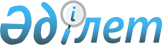 Қазақстан Республикасы ішкі істер органдары лауазымдарының санаттарына қойылатын біліктілік талаптарын бекіту туралы
					
			Күшін жойған
			
			
		
					Қазақстан Республикасы Ішкі істер министрінің 2015 жылғы 5 мамырдағы № 432 бұйрығы. Қазақстан Республикасының Әділет министрлігінде 2015 жылы 16 маусымда № 11357 тіркелді. Күші жойылды - Қазақстан Республикасы Ішкі істер министрінің 2020 жылғы 15 шiлдедегi № 518 бұйрығымен
      Ескерту. Күші жойылды – ҚР Ішкі істер министрінің 15.07.2020 № 518 (алғашқы ресми жарияланған күнінен кейін күнтізбелік он күн өткен соң қолданысқа енгізіледі) бұйрығымен.
      "Құқық қорғау қызметі туралы" Қазақстан Республикасының Заңы 29-бабының 3-тармағына сәйкес БҰЙЫРАМЫН:
      1. Мыналар:
      1) осы бұйрыққа 1-қосымшаға сәйкес Қазақстан Республикасы Ішкі істер министрлігінің орталық аппараты мен ведомстволары қызметкерлерінің лауазымдарына қойылатын біліктілік талаптары;
      2) осы бұйрыққа 2-қосымшаға сәйкес Қазақстан Республикасы Ішкі істер министрлігінің облыстық (республикалық маңызы бар қалалардың, астананың, көліктегі) аумақтық органдары қызметкерлерінің лауазымдарына қойылатын біліктілік талаптары;
      3) осы бұйрыққа 3-қосымшаға сәйкес Қазақстан Республикасы Ішкі істер министрлігінің қалалық, аудандық (қалалардағы аудандар), желілік аумақтық органдары қызметкерлерінің лауазымдарына қойылатын біліктілік талаптары;
      4) осы бұйрыққа 4-қосымшаға сәйкес Қазақстан Республикасы Ішкі істер министрлігінің оқу орындары қызметкерлерінің лауазымдарына қойылатын біліктілік талаптары;
      5) осы бұйрыққа 5-қосымшаға сәйкес Қазақстан Республикасы Ішкі істер министрлігінің арнайы мақсаттағы бөліністері қызметкерлерінің лауазымдарына қойылатын біліктілік талаптары;
      6) осы бұйрыққа 6-қосымшаға сәйкес Қазақстан Республикасы Ішкі істер министрлігінің саптық бөліністері қызметкерлерінің лауазымдарына қойылатын біліктілік талаптары;
      7) Қазақстан Республикасы Ішкі істер министрлігінің патрульдік полициясы саптық бөліністері қызметкерлерінің лауазымдарына қойылатын біліктілік талаптары осы бұйрыққа 7-қосымшаға сәйкес;
      8) осы бұйрыққа 8-қосымшаға сәйкес Қазақстан Республикасы Ішкі істер министрлігінің мемлекеттік мекемелері қызметкерлерінің лауазымдарына қойылатын біліктілік талаптары бекітілсін.
      Ескерту. 1-тармақ жаңа редакцияда – ҚР Ішкі істер министрінің 27.09.2018 № 650 (алғашқы ресми жарияланған күнінен кейін күнтізбелік он күн өткен соң қолданысқа енгізіледі); өзгеріс енгізілді – ҚР Ішкі істер министрінің 23.07.2019 № 646 (алғашқы ресми жарияланған күнінен кейін күнтізбелік он күн өткен соң қолданысқа енгізіледі) бұйрықтарымен.


      2. Мынадай:
      1) "Қазақстан Республикасы ішкі істер органдары лауазымдарының санаттарына қойылатын біліктілік талаптарын бекіту туралы" Қазақстан Республикасы Ішкі істер министрінің 2013 жылғы 26 тамыздағы 
      № 517 (нормативтік құқықтық актілерді мемлекеттік тіркеу реестрінде 2013 жылғы 4 қазанда № 8777 болып тіркелген, 2013 жылғы 19 желтоқсанда № 339 (27613) және № 277 (28216) тиісінше "Казахстанская правда" және "Егемен Қазақстан" газеттерінде жарияланған);
      2) "Қазақстан Республикасы мемлекеттік өртке қарсы қызметі органдары лауазымдарының санаттарына қойылатын біліктілік талаптарын бекіту туралы" Қазақстан Республикасы Төтенше жағдайлар министрінің 2013 жылғы 28 тамыздағы № 392 бұйрықтарының (нормативтік құқықтық актілерді мемлекеттік тіркеу реестрінде 2013 жылғы 2 қазанда № 8754 болып тіркелген, 2014 жылғы 9 қаңтарда № 4 (27625) және № 4 (28228) тиісінше "Казахстанская правда" және "Егемен Қазақстан" газеттерінде жарияланған) күші жойылды деп танылсын.
      3. Қазақстан Республикасы Ішкі істер министрлігі комитеттерінің төрағалары, департаменттерінің, дербес басқармаларының және бөліністерінің бастықтары, облыстардың, республикалық маңызы бар қалалардың, астананың, көліктегі полиция департаменттерінің, қылмыстық-атқару жүйесі департаменттерінің, төтенше жағдайлар департаменттерінің және оқу орындарының бастықтары лауазымға тағайындау кезінде осы бұйрықты қатаң басшылыққа алсын.
      Ескерту. 3-тармақ жаңа редакцияда – ҚР Ішкі істер министрінің 27.09.2018 № 650 (алғашқы ресми жарияланған күнінен кейін күнтізбелік он күн өткен соң қолданысқа енгізіледі) бұйрығымен.


      4. Кадр жұмысы департаменті осы бұйрықтың Қазақстан Республикасының Әділет министрлігінде мемлекеттік тіркелуін және заңнамада белгіленген тәртіппен ресми жариялануын қамтамасыз етсін.
      5. Осы бұйрықтың орындалуын бақылау Ішкі істер министрінің бірінші орынбасары полиция генерал-майоры М.Ғ. Демеуовке, Ішкі істер министрлігінің Кадр жұмысы департаментіне (А.Ү. Әбдіғалиев) жүктелсін.
      6. Осы бұйрық ресми жарияланған күнінен бастап күнтізбелік күн он өткен соң қолданысқа енгізіледі.
      "КЕЛІСІЛДІ"   
      Қазақстан Республикасы   
      Мемлекеттік қызмет істері жәнесыбайлас   
      жемқорлыққа қарсы іс-қимыл агенттігінің төрағасы   
      ____________ Қ. Қожамжаров   
      2015 жылғы 13 мамырр Қазақстан Республикасы Ішкі істер министрлігінің орталық аппараты мен ведомстволары қызметкерлерінің лауазымдарына қойылатын біліктілік талаптары
      Ескерту. Біліктілік талаптары жаңа редакцияда – ҚР Ішкі істер министрінің 23.07.2019 № 646 (алғашқы ресми жарияланған күнінен кейін күнтізбелік он күн өткен соң қолданысқа енгізіледі) бұйрығымен.
      Ескертпе: Осы біліктілік талаптарындағы жұмыс өтіліне білім беру ұйымдарындағы, оның ішінде құқық қорғау және арнайы мемлекеттік органдардың, әскери оқу орындарының, сондай-ақ Қазақстан Республикасы Қорғаныс министрлігінің мамандандырылған ұйымдарындағы оқу кезеңдері және әскери қызмет өтіліне мерзімді әскери қызмет кезеңдері енгізілмейді. Қазақстан Республикасы Ішкі істер министрлігінің облыстық (республикалық маңызы бар қалалар, астана, көліктегі) аумақтық органдары қызметкерлерінің лауазымдарына қойылатын біліктілік талаптары
      Ескерту. Біліктілік талаптары жаңа редакцияда – ҚР Ішкі істер министрінің 23.07.2019 № 646 (алғашқы ресми жарияланған күнінен кейін күнтізбелік он күн өткен соң қолданысқа енгізіледі) бұйрығымен.
      Ескертпе: Осы біліктілік талаптарындағы жұмыс өтіліне білім беру ұйымдарындағы, оның ішінде құқық қорғау және арнайы мемлекеттік органдардың, әскери оқу орындарының, сондай-ақ Қазақстан Республикасы Қорғаныс министрлігінің мамандандырылған ұйымдарындағы оқу кезеңдері және әскери қызмет өтіліне мерзімді әскери қызмет кезеңдері енгізілмейді. Қазақстан Республикасы Ішкі істер министрлігі қалалық, аудандық (қалалардағы аудандар), желілік аумақтық органдар қызметкерлерінің лауазымдарына қойылатын біліктілік талаптары
      Ескерту. Біліктілік талаптары жаңа редакцияда – ҚР Ішкі істер министрінің 23.07.2019 № 646 (алғашқы ресми жарияланған күнінен кейін күнтізбелік он күн өткен соң қолданысқа енгізіледі) бұйрығымен.
      Ескертпе: Осы біліктілік талаптарындағы жұмыс өтіліне білім беру ұйымдарындағы, оның ішінде құқық қорғау және арнайы мемлекеттік органдардың, әскери оқу орындарының, сондай-ақ Қазақстан Республикасы Қорғаныс министрлігінің мамандандырылған ұйымдарындағы оқу кезеңдері және әскери қызмет өтіліне мерзімді әскери қызмет кезеңдері енгізілмейді. Қазақстан Республикасы Ішкі істер министрлігінің білім беру ұйымдары қызметкерлерінің лауазымдарына қойылатын біліктілік талаптары
      Ескерту. Біліктілік талаптары жаңа редакцияда – ҚР Ішкі істер министрінің 23.07.2019 № 646 (алғашқы ресми жарияланған күнінен кейін күнтізбелік он күн өткен соң қолданысқа енгізіледі) бұйрығымен.
      Ескертпе: Осы біліктілік талаптарындағы жұмыс өтіліне білім беру ұйымдарындағы, оның ішінде құқық қорғау және арнайы мемлекеттік органдардың, әскери оқу орындарының, сондай-ақ Қазақстан Республикасы Қорғаныс министрлігінің мамандандырылған ұйымдарындағы оқу кезеңдері және әскери қызмет өтіліне мерзімді әскери қызмет кезеңдері енгізілмейді. Қазақстан Республикасы Ішкі істер министрлігінің арнайы мақсаттағы бөліністері қызметкерлерінің лауазымдарына қойылатын біліктілік талаптары
      Ескерту. Біліктілік талаптары жаңа редакцияда – ҚР Ішкі істер министрінің 23.07.2019 № 646 (алғашқы ресми жарияланған күнінен кейін күнтізбелік он күн өткен соң қолданысқа енгізіледі) бұйрығымен.
      Ескертпе: Осы біліктілік талаптарындағы жұмыс өтіліне білім беру ұйымдарындағы, оның ішінде құқық қорғау және арнайы мемлекеттік органдардың, әскери оқу орындарының, сондай-ақ Қазақстан Республикасы Қорғаныс министрлігінің мамандандырылған ұйымдарындағы оқу кезеңі және әскери қызмет өтіліне мерзімді әскери қызмет кезеңі енгізілмейді. Қазақстан Республикасы Ішкі істер министрлігі саптық бөліністері қызметкерлерінің лауазымдарына қойылатын біліктілік талаптары
      Ескерту. Біліктілік талаптары жаңа редакцияда – ҚР Ішкі істер министрінің 23.07.2019 № 646 (алғашқы ресми жарияланған күнінен кейін күнтізбелік он күн өткен соң қолданысқа енгізіледі) бұйрығымен.
      Ескертпе: Осы біліктілік талаптарындағы жұмыс өтіліне білім беру ұйымдарындағы, оның ішінде құқық қорғау және арнайы мемлекеттік органдардың, әскери оқу орындарының, сондай-ақ Қазақстан Республикасы Қорғаныс министрлігінің мамандандырылған ұйымдарындағы оқу кезеңдері және әскери қызмет өтіліне мерзімді әскери қызмет кезеңдері енгізілмейді. Қазақстан Республикасы Ішкі істер министрлігінің патрульдік полициясының саптық бөліністері қызметкерлерінің лауазымдарына қойылатын біліктілік талаптары
      Ескерту. Біліктілік талаптары жаңа редакцияда – ҚР Ішкі істер министрінің 23.07.2019 № 646 (алғашқы ресми жарияланған күнінен кейін күнтізбелік он күн өткен соң қолданысқа енгізіледі) бұйрығымен.
      Ескертпе: Осы біліктілік талаптарындағы жұмыс өтіліне білім беру ұйымдарындағы, оның ішінде құқық қорғау және арнайы мемлекеттік органдардың, әскери оқу орындарының, сондай-ақ Қазақстан Республикасы Қорғаныс министрлігінің мамандандырылған ұйымдарындағы оқу кезеңдері және әскери қызмет өтіліне мерзімді әскери қызмет кезеңдері енгізілмейді. Қазақстан Республикасы Ішкі істер министрлігінің мемлекеттік мекемелері қызметкерлерінің лауазымдарына қойылатын біліктілік талаптары
      Ескерту. Біліктілік талаптары жаңа редакцияда – ҚР Ішкі істер министрінің 23.07.2019 № 646 (алғашқы ресми жарияланған күнінен кейін күнтізбелік он күн өткен соң қолданысқа енгізіледі) бұйрығымен.
      Ескертпе: Осы біліктілік талаптарындағы жұмыс өтіліне білім беру ұйымдарындағы, оның ішінде құқық қорғау және арнайы мемлекеттік органдардың, әскери оқу орындарының, сондай-ақ Қазақстан Республикасы Қорғаныс министрлігінің мамандандырылған ұйымдарындағы оқу кезеңдері және әскери қызмет өтіліне мерзімді әскери қызмет кезеңдері енгізілмейді.
					© 2012. Қазақстан Республикасы Әділет министрлігінің «Қазақстан Республикасының Заңнама және құқықтық ақпарат институты» ШЖҚ РМК
				
      Министр

Қ. Қасымов
Қазақстан Республикасы
Ішкі істер министрінің
2015 жылғы 5 мамырдағы
№ 432 бұйрығына
1-қосымша
№
Санаты
Лауазымның атауы
Біліміне қойылатын талаптар
Жұмыс өтіліне қойылатын талаптар
Қосымша талаптар
1.
C-SV-1
Аппарат басшысы

Комитет төрағасы
нақты лауазымның функционалдық бағыттарына сәйкес келетін жоғары білім
1) құқық қорғау қызметіндегі жұмыс өтілі он жылдан кем емес, оның ішінде C-SV-2, C-SVО-1 санаттарынан төмен емес лауазымдарда бір жылдан кем емес;

2) арнайы мемлекеттік органдардағы немесе әскери қызметтегі жұмыс өтілі он жылдан кем емес, оның ішінде басшы лауазымдарда төрт жылдан кем емес;

3) мемлекеттік қызметтегі жұмыс өтілі он бір жылдан кем емес, оның ішінде саяси лауазымдарда немесе "А" корпусының лауазымдарында немесе А-1, В-1, С-1, C-O-1, D-1, D-O-1 санаттарынан төмен емес лауазымдарда бір жылдан кем емес;

4) аталған санаттағы нақты лауазымның функционалдық бағыттарына сәйкес келетін салалардағы жұмыс өтілі он екі жылдан кем емес, оның ішінде басшы лауазымдарда алты жылдан кем емес.
Жоғары тұрған лауазымды атқару үшін кадр резервіне қабылданған қызметкерлер қатарынан тағайындалады.
2.
C-SV-2
Департамент бастығы

Комитет төрағасының орынбасары
нақты лауазымның функционалдық бағыттарына сәйкес келетін жоғары білім
1) құқық қорғау қызметіндегі жұмыс өтілі сегіз жылдан кем емес, оның ішінде C-SV-3, С-SVО-2, C-SVU-2 санаттарынан төмен емес лауазымдарда бір жылдан кем емес немесе нақты құрылымдық бөліністердің штаттық кестесімен қарастырылған келесі төмен тұрған санаттардан төмен емес;

2) арнайы мемлекеттік органдарда немесе әскери қызметтегі жұмыс өтілі сегіз жылдан кем емес, оның ішінде басшы лауазымдарда екі жылдан кем емес;

3) мемлекеттік қызметтегі жұмыс өтілі он жылдан кем емес, оның ішінде саяси лауазымдарда немесе "А" корпусының лауазымдарында немесе А-2, В-2, С-2, C-O-2, D-2, D-O-2, Е-1 санаттарынан төмен емес лауазымдарда бір жылдан кем емес;

4) аталған санаттағы нақты лауазымның функционалдық бағыттарына сәйкес келетін салалардағы жұмыс өтілі он бір жылдан кем емес, оның ішінде басшы лауазымдарда бес жылдан кем емес;

5) ғылыми немесе педагогикалық қызметтегі жұмыс өтілі он бір жылдан кем емес, оның ішінде басшы лауазымдарда бес жылдан кем емес.
Жедел-криминалистикалық қызметке криминалистикалық зерттеулер немесе сот сараптамалары өндірісіне құқығы бар біліктілік куәлігінің бар болуы.

Ішкі аудит қызметі үшін мемлекеттік аудитор біліктілігін беру туралы сертификатының бар болуы.

Жоғары тұрған лауазымды атқару үшін кадр резервіне қабылданған қызметкерлер қатарынан тағайындалады.
3. 
C-SV-3
Департамент бастығының орынбасары

Қырғыз Республикасы ІІМ-дегі Қазақстан Республикасы ІІМ-нің өкілетті өкілі

Өкілетті аймақтық инспектор

Басқарма бастығы
нақты лауазымның функционалдық бағыттарына сәйкес келетін жоғары білім
1) құқық қорғау қызметіндегі жұмыс өтілі жеті жылдан кем емес, оның ішінде C-SV-4, С-SVО-3, C-SVU-3 санаттарынан төмен емес лауазымдарда бір жылдан кем емес немесе нақты құрылымдық бөліністердің штаттық кестесімен қарастырылған келесі төмен тұрған санаттардан төмен емес;

2) арнайы мемлекеттік органдарда немесе әскери қызметтегі жұмыс өтілі жеті жылдан кем емес, оның ішінде басшы лауазымдарда бір жылдан кем емес;

3) мемлекеттік қызметтегі жұмыс өтілі тоғыз жылдан кем емес, оның ішінде саяси лауазымдарда немесе "А" корпусының лауазымдарында немесе А-3, В-3, С-3, C-O-3, C-R-1, D-3, D-O-3, Е-2, E-R-1 санаттарынан төмен емес лауазымдарда бір жылдан кем емес;

4) аталған санаттағы нақты лауазымның функционалдық бағыттарына сәйкес келетін салалардағы жұмыс өтілі он жылдан кем емес, оның ішінде басшы лауазымдарда төрт жылдан кем емес;

5) ғылыми немесе педагогикалық қызметтегі жұмыс өтілі он жылдан кем емес, оның ішінде басшы лауазымдарда төрт жылдан кем емес.
Жедел-криминалистикалық қызметке криминалистикалық зерттеулер немесе сот сараптамалары өндірісіне құқығы бар біліктілік куәлігінің бар болуы.

Ішкі аудит қызметі үшін мемлекеттік аудитор біліктілігін беру туралы сертификатының бар болуы.

Интерполға міндетті түрде ресми төрт тілдің біреуін білуі керек: ағылшын, араб, француз немесе испан.

Жоғары тұрған лауазымды атқару үшін кадр резервіне қабылданған қызметкерлер қатарынан тағайындалады.
4.
C-SV-4
Комитеттің, департаменттің басқарма бастығы

Басқарма бастығының орынбасары

Орталық органның бірінші басшысының кеңесшісі

Автокөліктік қызмет көрсету мекемесінің бастығы
нақты лауазымның функционалдық бағыттарына сәйкес келетін жоғары білім
1) құқық қорғау қызметіндегі жұмыс өтілі алты жылдан кем емес, оның ішінде C-SV-5 санатынан төмен емес лауазымдарда бір жылдан кем емес немесе нақты құрылымдық бөліністердің штаттық кестесімен қарастырылған келесі төмен тұрған санаттардан төмен емес;

2) арнайы мемлекеттік органдарда немесе әскери қызметтегі жұмыс өтілі алты жылдан кем емес;

3) мемлекеттік қызметтегі жұмыс өтілі жеті жылдан кем емес, оның ішінде саяси лауазымдарда немесе "А" корпусының лауазымдарында немесе А-4, В-5, С-4, C-O-5, C-R-2, D-4, D-O-4, Е-3, E-R-2, E-G-1 санаттарынан төмен емес лауазымдарда бір жылдан кем емес;

4) аталған санаттағы нақты лауазымның функционалдық бағыттарына сәйкес келетін салалардағы жұмыс өтілі сегіз жылдан кем емес, оның ішінде басшы лауазымдарда үш жылдан кем емес;

5) ғылыми немесе педагогикалық қызметтегі жұмыс өтілі сегіз жылдан кем емес, оның ішінде басшы лауазымдарда үш жылдан кем емес.
Жедел-криминалистикалық қызметке криминалистикалық зерттеулер немесе сот сараптамалары өндірісіне құқығы бар біліктілік куәлігінің бар болуы.

Ішкі аудит қызметі үшін мемлекеттік аудитор біліктілігін беру туралы сертификатының бар болуы.

Интерполға міндетті түрде ресми төрт тілдің біреуін білуі керек: ағылшын, араб, француз немесе испан.

Жоғары тұрған лауазымды атқару үшін кадр резервіне қабылданған қызметкерлер қатарынан тағайындалады.
5.
C-SV-5
Комитеттің, департаменттің басқарма бастығының орынбасары

Аса маңызды істер жөніндегі бас инспекторы (тергеуші, жедел уәкіл)

Бөлім бастығы

Автокөліктік қызмет көрсету мекемесі бастығының орынбасары

Кезекші бөлімнің бастығы
нақты лауазымның функционалдық бағыттарына сәйкес келетін жоғары білім
1) құқық қорғау қызметіндегі жұмыс өтілі бес жылдан кем емес, оның ішінде C-SV-8 санаттарынан төмен емес лауазымдарда бір жылдан кем емес немесе нақты құрылымдық бөліністердің штаттық кестесімен қарастырылған келесі төмен тұрған санаттардан төмен емес;

2) арнайы мемлекеттік органдарда немесе әскери қызметтегі жұмыс өтілі бес жылдан кем емес;

3) аталған санаттағы нақты лауазымның функционалдық бағыттарына сәйкес келетін салалардағы жұмыс өтілі жеті жылдан кем емес;

4) ғылыми немесе педагогикалық қызметтегі жұмыс өтілі жеті жылдан кем емес.
Жедел-криминалистикалық қызметке криминалистикалық зерттеулер немесе сот сараптамалары өндірісіне құқығы бар біліктілік куәлігінің бар болуы.

Ішкі аудит қызметі үшін мемлекеттік аудитор біліктілігін беру туралы сертификатының бар болуы.

Интерполға міндетті түрде ресми төрт тілдің біреуін білуі керек: ағылшын, араб, француз немесе испан.

Жоғары тұрған лауазымды атқару үшін кадр резервіне қабылданған қызметкерлер қатарынан тағайындалады.
6. 
C-SV-6
Комитет, департамент

басқармасының бөлім бастығы

Бөлім бастығының орынбасары

Орталық органның бірінші басшысының көмекшісі

"Әскери және арнайы жабдықтау базасы" мемлекеттік мекемесінің бастығы
нақты лауазымның функционалдық бағыттарына сәйкес келетін жоғары білім
1) құқық қорғау қызметіндегі жұмыс өтілі бес жылдан кем емес, оның ішінде C-SV-8 санатынан төмен емес лауазымдарда бір жылдан кем емес немесе нақты құрылымдық бөліністердің штаттық кестесімен қарастырылған келесі төмен тұрған санаттардан төмен емес;

2) арнайы мемлекеттік органдарда немесе әскери қызметтегі жұмыс өтілі бес жылдан кем емес;

3) аталған санаттағы нақты лауазымның функционалдық бағыттарына сәйкес келетін салалардағы жұмыс өтілі жеті жылдан кем емес;

4) ғылыми немесе педагогикалық қызметтегі жұмыс өтілі жеті жылдан кем емес.
Жедел-криминалистикалық қызметке криминалистикалық зерттеулер немесе сот сараптамалары өндірісіне құқығы бар біліктілік куәлігінің бар болуы.

Ішкі аудит қызметі үшін мемлекеттік аудитор біліктілігін беру туралы сертификатының бар болуы.

Интерполға міндетті түрде ресми төрт тілдің біреуін білуі керек: ағылшын, араб, француз немесе испан.

Жоғары тұрған лауазымды атқару үшін кадр резервіне қабылданған қызметкерлер қатарынан тағайындалады.
7.
C-SV-7
Комитет, департамент

басқармасы бөлім бастығының орынбасары

Бөлімше бастығы

"Әскери және арнайы жабдықтау базасы" мемлекеттік мекемесі бастығының орынбасары

"Әскери және арнайы жабдықтау базасы" мемлекет-тік мекемесінің бөлімше бастығы
нақты лауазымның функционалдық бағыттарына сәйкес келетін жоғары білім
1) құқық қорғау қызметіндегі жұмыс өтілі төрт жылдан кем емес, оның ішінде C-SV-9 санатынан төмен емес лауазымдарда бір жылдан кем емес немесе нақты құрылымдық бөліністердің штаттық кестесімен қарастырылған келесі төмен тұрған санаттардан төмен емес;

2) арнайы мемлекеттік органдарда немесе әскери қызметтегі жұмыс өтілі төрт жылдан кем емес;

3) аталған санаттағы нақты лауазымның функционалдық бағыттарына сәйкес келетін салалардағы жұмыс өтілі алты жылдан кем емес;

4) ғылыми немесе педагогикалық қызметтегі жұмыс өтілі алты жылдан кем емес.
Жедел-криминалистикалық қызметке криминалистикалық зерттеулер немесе сот сараптамалары өндірісіне құқығы бар біліктілік куәлігінің бар болуы.

Ішкі аудит қызметі үшін мемлекеттік аудитор біліктілігін беру туралы сертификатының бар болуы.

Интерполға міндетті түрде ресми төрт тілдің біреуін білуі керек: ағылшын, араб, француз немесе испан.

Жоғары тұрған лауазымды атқару үшін кадр резервіне қабылданған қызметкерлер қатарынан тағайындалады.
8.
C-SV-8
Аса маңызды істер жөніндегі аға тергеуші (жедел уәкіл, анықтаушы)

Ерекше тапсырмалар жөніндегі аға инспектор

Бас: криминалист, ревизор-аудитор, маман-дәрігер, маман-психолог, маман-полиграфолог, маман

Кезекші бөлім бастығының көмекшісі – жедел кезекші
нақты лауазымның функционалдық бағыттарына сәйкес келетін жоғары білім
1) құқық қорғау қызметіндегі жұмыс өтілі төрт жылдан кем емес, оның ішінде C-SV-9 санатынан төмен емес лауазымдарда бір жылдан кем емес немесе нақты құрылымдық бөліністердің штаттық кестесімен қарастырылған келесі төмен тұрған санаттардан төмен емес;

2) арнайы мемлекеттік органдарындағы немесе әскери қызметтегі жұмыс өтілі төрт жылдан кем емес;

3) аталған санаттағы нақты лауазымның функционалдық бағыттарына сәйкес келетін салалардағы жұмыс өтілі алты жылдан кем емес (психологтар мен полиграфологтар лауазымдарының орнын басу үшін аталған санаттағы нақты лауазымның функционалдық бағыттарына сәйкес келетін салалардағы жұмыс өтілі төрт жылдан кем емес);

4) ғылыми немесе педагогикалық қызметтегі жұмыс өтілі алты жылдан кем емес.

Жоғары технологиялар саласындағы қылмыстарду ашу және киберқылмысқа қарсы күрес, жедел-криминалистикалық қызмет, техникалық қызмет, ақпараттандыру және байланыс саласындағы лауазымдардың орнын басу үшін талаптар қызмет өтіліне белгіленбейді.
Жедел-криминалистикалық қызметке криминалистикалық зерттеулер немесе сот сараптамалары өндірісіне құқығы бар біліктілік куәлігінің бар болуы.

Интерполға міндетті түрде ресми төрт тілдің біреуін білуі керек: ағылшын, араб, француз немесе испан.

Ішкі аудит қызметі үшін мемлекеттік аудитор біліктілігін беру туралы сертификатының бар болуы.
9.
C-SV-9
Барлық атаулардағы аға: тергеуші, анықтаушы, жедел уәкіл, криминалист, ревизор-аудитор, инспектор және инженер
нақты лауазымның функционалдық бағыттарына сәйкес келетін жоғары білім
1) құқық қорғау немесе арнайы мемлекеттік органдардағы немесе әскери қызметтегі жұмыс өтілі үш жылдан кем емес;

2) аталған санаттағы нақты лауазымның функционалдық бағыттарына сәйкес келетін салалардағы жұмыс өтілі бес жылдан кем емес (психологтар мен полиграфологтар лауазымдарының орнын басу үшін аталған санаттағы нақты лауазымның функционалдық бағыттарына сәйкес келетін салалардағы жұмыс өтілі бес жылдан кем емес);

3) ғылыми немесе педагогикалық қызметтегі жұмыс өтілі бес жылдан кем емес.

Экстремизмге қарсы іс-қимыл, жоғары технологиялар саласындағы қылмыстарды ашу және киберқылмысқа қарсы күрес бөліністеріндегі; жедел-криминалистикалық қызмет, техникалық қызмет, ақпараттандыру және байланыс қызметіндегі лауазымдардың орнын басу үшін талаптар жұмыс өтіліне белгіленбейді.
Жедел-криминалистикалық қызметке криминалистикалық зерттеулер немесе сот сараптамалары өндірісіне құқығы бар біліктілік куәлігінің бар болуы.

Интерполға міндетті түрде ресми төрт тілдің біреуін білуі керек: ағылшын, араб, француз немесе испан.
10.
C-SV-10
Барлық атаулардағы тергеуші, анықтаушы, жедел уәкіл, криминалист, ревизор-аудитор, инспектор және инженер
нақты лауазымның функционалдық бағыттарына сәйкес келетін жоғары білім
1) құқық қорғау немесе арнайы мемлекеттік органдардағы немесе әскери қызметтегі жұмыс өтілі бір жылдан кем емес;

2) аталған санаттағы нақты лауазымның функционалдық бағыттарына сәйкес келетін салалардағы жұмыс өтілі төрт жылдан кем емес (психологтар мен полиграфологтар лауазымдарының орнын басу үшін аталған санаттағы нақты лауазымның функционалдық бағыттарына сәйкес келетін салалардағы жұмыс өтілі екі жылдан кем емес);

3) ғылыми немесе педагогикалық қызметтегі жұмыс өтілі үш жылдан кем емес.

Экстремизмге қарсы іс-қимыл, жоғары технологиялар саласындағы қылмыстарды ашу және киберқылмысқа қарсы күрес бөліністеріндегі; жедел-криминалистикалық қызмет, техникалық қызмет, ақпараттандыру және байланыс қызметіндегі лауазымдардың орнын басу үшін талаптар жұмыс өтіліне белгіленбейді.
Интерполға міндетті түрде ресми төрт тілдің біреуін білуі керек: ағылшын, араб, француз немесе испан.
11.
C-SV-12
Барлық атаулардағы полицей-жүргізуші, кіші жедел уәкіл, қойма меңгерушісі
орта білім

немесе орта буын мамандарын даярлауды қамтамасыз ететін техникалық және кәсіптік, орта білімнен кейінгі білім.
Полицей-жүргізушілер үшін жүргізуші куәлігінің болуы.
12.
C-SV-13
Техник, кіші инспектор
орта білім немесе орта буын мамандарын даярлауды қамтамасыз ететін техникалық және кәсіптік, орта білімнен кейінгі білім.Қазақстан Республикасы
Ішкі істер министрінің
2015 жылғы 5 мамырдағы
№ 432 бұйрығына
2-қосымша
№
Санаты
Лауазымның атауы
Біліміне қойылатын талаптар
Жұмыс өтіліне қойылатын талаптар
Қосымша талаптар
1.
C-SVО-1
Облыстық аумақтық органның бастығы

Қазақстан Республикасы ІІМ-нің Байқоңыр қаласындағы өкілдігінің бастығы
нақты лауазымның функционалдық бағыттарына сәйкес келетін жоғары білім
1) құқық қорғау қызметіндегі жұмыс өтілі сегіз жылдан кем емес, оның ішінде С-SVО-2, С-SV-3 санаттарынан төмен емес лауазымдарда бір жылдан кем емес;

2) арнайы мемлекеттік органдарда немесе әскери қызметтегі жұмыс өтілі сегіз жылдан кем емес, оның ішінде басшы лауазымдарда екі жылдан кем емес;

3) мемлекеттік қызметтегі қызмет өтілі он жылдан кем емес, оның ішінде саяси лауазымдарда немесе "А" корпусының лауазымдарында немесе А-2, В-2, С-2, C-O-2, D-2, D-O-2, Е-1санаттарынан төмен емес лауазымдарда бір жылдан кем емес;
Жоғары тұрған лауазымды атқару үшін кадр резервіне қабылданған қызметкерлер қатарынан тағайындалады.
2.
C-SVО-2
Облыстық аумақтық орган бастығының орынбасары

Қазақстан Республикасы ІІМ-нің Байқоңыр қаласындағы өкілдігі бастығының орынбасары
нақты лауазымның функционалдық бағыттарына сәйкес келетін жоғары білім
1) құқық қорғау қызметіндегі жұмыс өтілі жеті жылдан кем емес, оның ішінде С-SVО-3, С-SV-4, С-SVR-2, С-SGU-6 санаттарынан төмен емес лауазымдарда бір жылдан кем емес немесе нақты құрылымдық бөліністердің штаттық кестесімен қарастырылған келесі төмен тұрған санаттардан төмен емес;

2) арнайы мемлекеттік органдардағы немесе әскери қызметтегі жұмыс өтілі жеті жылдан кем емес, оның ішінде басшы лауазымдарда бір жылдан кем емес;

3) мемлекеттік қызметтегі жұмыс өтілі тоғыз жылдан кем емес, оның ішінде саяси лауазымдарда немесе "А" корпусының лауазымдарында немесе А-3, В-3, С-3, C-O-3, C-R-1, D-3, D-O-3, Е-2, E-R-1 санаттарынан төмен емес лауазымдарда бір жылдан кем емес;

4) аталған санаттағы нақты лауазымның функционалдық бағыттарына сәйкес келетін салалардағы жұмыс өтілі он жылдан кем емес, оның ішінде басшы лауазымдарда төрт жылдан кем емес;
Жоғары тұрған лауазымды атқару үшін кадр резервіне қабылданған қызметкерлер қатарынан тағайындалады.
3.
C-SVО-3
Облыстық аумақтық органның басқарма бастығы
нақты лауазымның функционалдық бағыттарына сәйкес келетін жоғары білім
1) құқық қорғау қызметіндегі жұмыс өтілі алты жылдан кем емес, оның ішінде С-SVО-4, С-SV-8, С-SVR-3 санаттарынан төмен емес лауазымдарда бір жылдан кем емес немесе нақты құрылымдық бөліністердің штаттық кестесімен қарастырылған келесі төмен тұрған санаттардан төмен емес;

2) арнайы мемлекеттік органдарда немесе әскери қызметтегі жұмыс өтілі алты жылдан кем емес;

3) мемлекеттік қызметтегі жұмыс өтілі жеті жылдан кем емес, оның ішінде саяси лауазымдарда немесе "А" корпусының лауазымдарында немесе А-4, В-5, С-4, C-O-5, C-R-2, D-4, D-O-4, Е-3, E-R-2, E-G-1 санаттарынан төмен емес лауазымдарда бір жылдан кем емес;

4) аталған санаттағы нақты лауазымның функционалдық бағыттарына сәйкес келетін саласындағы жұмыс өтілі сегіз жылдан кем емес, оның ішінде басшы лауазымдарда үш жылдан кем емес;
Жедел-криминалистикалық қызметке криминалистикалық зерттеулер немесе сот сараптамалары өндірісіне құқығы бар біліктілік куәлігінің бар болуы.

Жоғары тұрған лауазымды атқару үшін кадр резервіне қабылданған қызметкерлер қатарынан тағайындалады.
4. 
C-SVО-4
Облыстық аумақтық орган басқармасы бастығының орынбасары

Облыстық аумақтық органның бөлім бастығы

Қазақстан Республикасы

ІІМ-нің Байқоңыр қаласындағы өкілдігінің бөлім бастығы
нақты лауазымның функционалдық бағыттарына сәйкес келетін жоғары білім
1) құқық қорғау қызметіндегі жұмыс өтілі бес жылдан кем емес, оның ішінде С-SV-8, С-SVR-4 санаттарынан төмен емес лауазымдарда (учаскелік полиция инспекторы лауазымын қоспағанда) бір жылдан кем емес немесе нақты құрылымдық бөліністердің штаттық кестесімен қарастырылған келесі төмен тұрған санаттардан төмен емес;

2) арнайы мемлекеттік органдарда немесе әскери қызметтегі жұмыс өтілі бес жылдан кем емес;

3) аталған санаттағы нақты лауазымның функционалдық бағыттарына сәйкес келетін салалардағы жұмыс өтілі жеті жылдан кем емес;
Жедел-криминалистикалық қызметке криминалистикалық зерттеулер немесе сот сараптамалары өндірісіне құқығы бар біліктілік куәлігінің бар болуы.

Жоғары тұрған лауазымды атқару үшін кадр резервіне қабылданған қызметкерлер қатарынан тағайындалады.
5. 
C-SVО-5
Облыстық аумақтық орган басқармасының бөлім бастығы

Облыстық аумақтық орган бөлім бастығының орынбасары

Қазақстан Республикасы

ІІМ-нің Байқоңыр қаласындағы өкілдігі бөлім бастығының орынбасары

Облыстық аумақтық орган бастығының көмекшісі
нақты лауазымның функционалдық бағыттарына сәйкес келетін жоғары білім
1) құқық қорғау қызметіндегі жұмыс өтілі төрт жылдан кем емес, оның ішінде С-SV-9, С-SVR-6 санаттарынан төмен емес лауазымдарда (учаскелік полиция инспекторы лауазымын қоспағанда) бір жылдан кем емес немесе нақты құрылымдық бөліністердің штаттық кестесімен қарастырылған келесі төмен тұрған санаттардан төмен емес;

2) арнайы мемлекеттік органдарда немесе әскери қызметтегі жұмыс өтілі төрт жылдан кем емес;

3) аталған санаттағы нақты лауазымның функционалдық бағыттарына сәйкес келетін салалардағы жұмыс өтілі алты жылдан кем емес;
Жедел-криминалистикалық қызметке криминалистикалық зерттеулер немесе сот сараптамалары өндірісіне құқығы бар біліктілік куәлігінің бар болуы.

Жоғары тұрған лауазымды атқару үшін кадр резервіне қабылданған қызметкерлер қатарынан тағайындалады.
6.
C-SVО-6
Облыстық аумақтық орган басқармасы бөлім бастығының орынбасары

Облыстық аумақ-тық органның: бөлімше, қызмет, кезекші бөлімінің, кинологиялық қызмет орталығының, уақытша ұстау изоляторының, қабылдау-тарату орнының, арнайы қабылдау орнының, автошаруашылық бастығы

Қазақстан Республикасы

ІІМ-нің Байқоңыр қаласындағы өкілдігінің бөлімше бастығы
нақты лауазымның функционалдық бағыттарына сәйкес келетін жоғары білім
1) құқық қорғау органдарында немесе арнайы мемлекеттік органдарда немесе әскери қызметтегі жұмыс өтілі үш жылдан кем емес;

2) аталған санаттағы нақты лауазымның функционалдық бағыттарына сәйкес келетін салалардағы жұмыс өтілі бес жылдан кем емес;
Жедел-криминалистикалық қызметке криминалистикалық зерттеулер немесе сот сараптамалары өндірісіне құқығы бар біліктілік куәлігінің бар болуы.

Жоғары тұрған лауазымды атқару үшін кадр резервіне қабылданған қызметкерлер қатарынан тағайындалады.
7.
C-SVО-7
Облыстық аумақтық органның аса маңызды істер жөніндегі аға тергеушісі (жедел уәкілі, анықтаушысы), ерекше тапсырмалар жөніндегі аға инспекторы

Барлық атаулардағы бас: криминалист, ревизор, маман-психолог, маман-полиграфолог, инженер, облыстық аумақтық органның маманы

Облыстық аумақтық органның: кинологиялық қызмет орталығы, уақытша ұстау изоляторы, қабылдау-тарату орны, арнайы қабылдау орны, автошаруашылық бастығының орынбасары

Бөлім, кезекші бөлім бастығының көмекшісі – жедел кезекші

Облыстық аумақтық органның жедел кезекшісі
нақты лауазымның функционалдық бағыттарына сәйкес келетін жоғары білім
1) құқық қорғау органдарында немесе арнайы мемлекеттік органдарда немесе әскери қызметтегі жұмыс өтілі үш жылдан кем емес;

2) аталған санаттағы нақты лауазымның функционалдық бағыттарына сәйкес келетін салалардағы жұмыс өтілі бес жылдан кем емес;
Жедел-криминалистикалық қызметке криминалистикалық зерттеулер немесе сот сараптамалары өндірісіне құқығы бар біліктілік куәлігінің бар болуы.
8.
C-SVО-8
Облыстық аумақтық органның барлық атаулардағы аға: тергеушісі, анықтаушысы, криминалисі, жедел уәкілі, ревизоры, маман-психологы, маман-полиграфологы, мемлекеттік автоинспекторы, инспектор және инженер
нақты лауазымның функционалдық бағыттарына сәйкес келетін жоғары білім
1) құқық қорғау немесе арнайы мемлекеттік органдарда немесе әскери қызметтегі жұмыс өтілі бір жылдан кем емес;

2) аталған санаттағы нақты лауазымның функционалдық бағыттарына сәйкес келетін салалардағы жұмыс өтілі төрт жылдан кем емес;

Экстремизмге қарсы іс-қимыл, жоғары технологиялар саласындағы қылмыстарды ашу және киберқылмысқа қарсы күрес бөліністеріндегі; жедел-криминалистикалық қызмет, техникалық қызмет, ақпараттандыру және байланыс қызметіндегі лауазымдардың орнын басу үшін талаптар жұмыс өтіліне белгіленбейді.
Жедел-криминалистикалық қызметке криминалистикалық зерттеулер немесе сот сараптамалары өндірісіне құқығы бар біліктілік куәлігінің бар болуы.
9.
C-SVО-9
Облыстық аумақтық органның барлық атаулардағы: тергеушісі, анықтаушысы, криминалисі, жедел уәкілі, ревизоры, психологы, полиграфологы, мемлекеттік автоинспекторы, инспектор және инженер
1) нақты лауазымның функционалдық бағыттарына сәйкес келетін жоғары білім

2) орта білімнен кейінгі білім (тек инспектор-кинологтар үшін)
10.
C-SV-12
Облыстық аумақтық орган жедел кезекшісінің көмекшісі, аға техник.

Бөлімше командирі, барлық атаулардағы полицей, старшина, кезекшінің көмекшісі, кіші жедел уәкіл, тергеушінің көмекшісі, барлық атаулардағы қойма меңгерушісі
орта білім
Полицей-жүргізушілер үшін жүргізуші куәлігінің болуы.
11. 
C-SV-13
Облыстық аумақтық органның жүргізуші-қызметкері, барлық атаулардағы техниктер және операторлар, кіші инспектор, кіші инспектор-кинолог
орта білім
Полицей-жүргізушілер үшін жүргізуші куәлігінің болуы.Қазақстан Республикасы
Ішкі істер министрінің
2015 жылғы 5 мамырдағы
№ 432 бұйрығына
3-қосымша
№
Санаты
Лауазымның атауы
Біліміне қойылатын талаптар
Жұмыс өтіліне қойылатын талаптар
Қосымша талаптар
1.
C-SVR-1
Облыстық маңызы бар қаладағы (республикалық маңызы бар қала ауданында) аумақтық органның бастығы
нақты лауазымның функционалдық бағыттарына сәйкес келетін жоғары білім
1) құқық қорғау қызметіндегі жұмыс өтілі алты жылдан кем емес, оның ішінде C-SVR-3, С-SV-5, С-SVО-4 санаттарынан төмен емес лауазымдарда бір жылдан кем емес;

2) арнайы мемлекеттік органдардағы немесе әскери қызметтегі жұмыс өтілі алты жылдан кем емес;
Жоғары тұрған лауазымды атқару үшін кадр резервіне қабылданған қызметкерлер қатарынан тағайындалады.
2. 
C-SVR-2
Облыстық маңызы бар қаладағы (республикалық маңызы бар қала ауданында) аумақтық орган бастығының орынбасары

Қалалық, аудандық аумақтық органның бастығы
нақты лауазымның функционалдық бағыттарына сәйкес келетін жоғары білім
1) құқық қорғау қызметіндегі жұмыс өтілі бес жылдан кем емес, оның ішінде C-SVR-4, С-SVО-6 санаттарынан төмен емес лауазымдарда бір жылдан кем емес.

Қалалық, аудандық аумақтық органның бастықтары үшін құқық қорғау қызметіндегі жұмыс өтілі бес жылдан кем емес, оның ішінде C-SVR-4, С-SVО-5 санаттарынан төмен емес лауазымдарда бір жылдан кем емес;

2) арнайы мемлекеттік органдардағы немесе әскери қызметтегі жұмыс өтілі бес жылдан кем емес;

3) осы санаттағы нақты лауазымның функционалдық бағыттарына сәйкес келетін салалардағы жұмыс өтілі жеті жылдан кем емес;
Жоғары тұрған лауазымды атқару үшін кадр резервіне қабылданған қызметкерлер қатарынан тағайындалады.
3. 
C-SVR-3
Қалалық, аудандық аумақтық орган бастығы, бастығының орынбасары
нақты лауазымның функционалдық бағыттарына сәйкес келетін жоғары білім
1) құқық қорғау қызметіндегі жұмыс өтілі бес жылдан кем емес, оның ішінде C-SVR-5, C-SVО-8 санаттарынан төмен емес лауазымдарда немесе нақты құрылымдық бөліністердің штаттық кестесімен қарастырылған келесі төмен тұрған санаттағы лауазымдарда бір жылдан кем емес;

2) арнайы мемлекеттік органдардағы немесе әскери қызметтегі жұмыс өтілі бес жылдан кем емес;

3) осы санаттағы нақты лауазымның функционалдық бағыттарына сәйкес келетін салалардағы жұмыс өтілі жеті жылдан кем емес;
Жоғары тұрған лауазымды атқару үшін кадр резервіне қабылданған қызметкерлер қатарынан тағайындалады.
4.
C-SVR-4
Қалалық, аудандық аумақтық органның бастығы,

Қалалық, аудандық аумақтық органның бөлім бастығы
нақты лауазымның функционалдық бағыттарына сәйкес келетін жоғары білім
1) құқық қорғау қызметіндегі жұмыс өтілі төрт жылдан кем емес, оның ішінде нақты құрылымдық бөліністердің штаттық кестесімен қарастырылған келесі төмен тұрған санаттағы лауазымдарда бір жылдан кем емес;

2) арнайы мемлекеттік органдарда немесе әскери қызметтегі жұмыс өтілі төрт жылдан кем емес;

3) осы санаттағы нақты лауазымның функционалдық бағыттарына сәйкес келетін салалардағы жұмыс өтілі алты жылдан кем емес;
Жедел-криминалистикалық қызметке криминалистикалық зерттеулер немесе сот сараптамалары өндірісіне құқығы бар біліктілік куәлігінің бар болуы.

Туристік полиция үшін міндетті түрде Қазақстанның тарихы мен шетел тілдерін білуі.

Жоғары тұрған лауазымды атқару үшін кадр резервіне қабылданған қызметкерлер қатарынан тағайындалады.
5. 
C-SVR-4
Учаскелік полиция инспекторы
нақты лауазымның функционалдық бағыттарына сәйкес келетін жоғары білім
6. 
C-SVR-5
Қалалық, аудандық аумақтық органның бөлім бастығының орынбасары

Қалалық, аудандық, желілік кенттік бөлімшелердің бастығы

Облыстық аумақтық органның: бөлімшенің қабылдау-тарату орнының, арнайы қабылдау орнының, уақытша ұстау изоляторының, кинологиялық қызмет орталығының, автошаруашылығының, кәмелетке толмағандардың істері жөніндегі инспекциясының, кезекші бөлімінің, жылжымалы полиция пунктінің, штабының, желілік пунктінің бастығы
нақты лауазымның функционалдық бағыттарына сәйкес келетін жоғары білім
1) құқық қорғау немесе арнайы мемлекеттік органдардағы немесе әскери қызметтегі жұмыс өтілі үш жылдан кем емес;

2) аталған санаттағы нақты лауазымның функционалдық бағыттарына сәйкес келетін салалардағы жұмыс өтілі бес жылдан кем емес;
Жедел-криминалистикалық қызметке криминалистикалық зерттеулер немесе сот сараптамалары өндірісіне құқығы бар біліктілік куәлігінің бар болуы.

Туристік полиция үшін міндетті түрде Қазақстанның тарихы мен шетел тілдерін білуі.

Жоғары тұрған лауазымды атқару үшін кадр резервіне қабылданған қызметкерлер қатарынан тағайындалады.
7. 
C-SVR-6
Аумақтық органның: қалалық, аудандық, желілік, кенттік бөлімшесі бастығының орынбасары

Қалалық, аудандық аумақтық органның бас маманы

Қабылдау-тарату орны, арнайы қабылдау орны, уақытша ұстау изоляторы, штаб бастығының орынбасары

Полиция бөлімі бастығының кадр саясаты жөніндегі көмекшісі, кезекші бөлім бастығының көмекшісі-жедел кезекші
нақты лауазымның функционалдық бағыттарына сәйкес келетін жоғары білім
1) құқық қорғау немесе арнайы мемлекеттік органдардағы немесе әскери қызметтегі жұмыс өтілі бір жылдан кем емес;

2) аталған санаттағы нақты лауазымның функционалдық бағыттарына сәйкес келетін салалардағы жұмыс өтілі төрт жылдан кем емес;
8. 
C-SVR-6
Қалалық, аудандық аумақтық органның аса маңызды істер жөніндегі аға тергеушісі (жедел уәкілі, анықтаушысы)
нақты лауазымның функционалдық бағыттарына сәйкес келетін жоғары білім
1) құқық қорғау немесе арнайы мемлекеттік органдардағы немесе әскери қызметтегі жұмыс өтілі бір жылдан кем емес;

2) аталған санаттағы нақты лауазымның функционалдық бағыттарына сәйкес келетін салалардағы қызмет өтілі төрт жылдан кем емес;
9.
C-SVR-7
Барлық атаулардағы аға: тергеуші, анықтаушы, криминалист, жедел уәкіл, психолог, полиграфолог, мемлекеттік автоинспектор, кәмелетке толмағандардың істері жөніндегі учаскелік полиция инспекторы, инспектор және инженер.
нақты лауазымның функционалдық бағыттарына сәйкес келетін жоғары білім
Жедел-криминалистикалық қызметке криминалистикалық зерттеулер немесе сот сараптамалары өндірісіне құқығы бар біліктілік куәлігінің бар болуы.

Туристік полиция үшін міндетті түрде Қазақстанның тарихы мен шетел тілдерін білуі.
10.
C-SVR-7
Қалалық, аудандық аумақтық органның кәсіби даярлық жөніндегі аға инспекторы
нақты лауазымның функционалдық бағыттарына сәйкес келетін жоғары білім
Күрес пен атыстың жауынгерлік түрлері бойынша спорттық біліктілік атақтарының, разрядтардың және сертификаттардың болуы.
11. 
C-SVR-8
Барлық атаулардағы тергеуші, анықтаушы, криминалист, жедел уәкіл, психолог, полиграфолог, мемлекеттік автоинспектор, кәмелетке толмағандардың істері жөніндегі учаскелік полиция инспекторы, инспектор және инженер, қалалық, аудандық аумақтық органның учаскелік полиция инспекторының көмекшісі
1) нақты лауазымның функционалдық бағыттарына сәйкес келетін жоғары білім.

2) орта білімнен кейінгі білімі (тек учаскелік полиция инспекторы көмекшілерінің және инспектор-кинологтар лауазымдары үшін)
Туристік полиция үшін міндетті түрде Қазақстанның тарихы мен шетел тілдерін білуі.

Арнайы даярлық бөліністері үшін күрес пен атыстың жауынгерлік түрлері бойынша спорттық біліктілік атақтарының, разрядтардың және сертификаттардың болуы.
12.
C-SVR-8
Қалалық, аудандық аумақтық органның қылмыстық-атқару жүйесі және төтенше жағдайлар бөліністерінің барлық атаулардағы инспекторы және инженері
орта буын мамандарын даярлауды қамтамасыз ететін орта білімнен кейінгі техникалық және кәсіптік білімі
13. 
C-SV-12
Облыстық, аумақтық органның жедел кезекшісінің көмекшісі, аға технигі.

Бөлімше командирі, барлық атаулардағы полицейлер, старшина, кезекшінің көмекшісі, кіші жедел уәкіл, тергеушінің көмекшісі, барлық атаулардағы қойма меңгерушісі
Орта білім
Полицей-жүргізушілер үшін жүргізуші куәлігінің болуы.
14.
C-SV-13
Облыстық, аумақтық органның жүргізуші-қызметкері, барлық атаулардағы техниктер мен операторлар, кіші инспектор, кіші инспектор-кинолог
Орта білім
Полицей-жүргізушілер үшін жүргізуші куәлігінің болуы.Қазақстан Республикасы
Ішкі істер министрінің
2015 жылғы 5 мамырдағы
№ 432 бұйрығына
4-қосымша
№
Санаты
Лауазымның атауы
Біліміне қойылатын талаптар
Жұмыс өтіліне қойылатын талаптар
Қосымша талаптар
1
C-SVU-1
Академия бастығы
Ғылыми дәрежесі немесе ғылыми атағының болуы
1) құқық қорғау қызметіндегі жұмыс өтілі сегіз жылдан кем емес, оның ішінде C-SVU-3, C-SV-4 санаттарынан төмен емес нақты лауазымның функционалдық бағыттарына сәйкес келетін лауазымдарда бір жылдан кем емес;

2) арнайы мемлекеттік органдарда немесе әскери қызметтегі жұмыс өтілі сегіз жылдан кем емес, оның ішінде білім беру ұйымдарында басшы лауазымдарда екі жылдан кем емес;

3) ғылыми немесе педагогикалық қызметтегі жұмыс өтілі сегіз жылдан кем емес, оның ішінде басшы лауазымдарда үш жылдан кем емес.
Жоғары тұрған лауазымды атқару үшін кадр резервіне қабылданған қызметкерлер қатарынан тағайындалады.
2
C-SVU-2
Академия бастығының орынбасары

Институт бастығы
Ғылыми дәрежесі немесе ғылыми атағының болуы

Кадрлық, шаруашылық немесе саптық бөлімдері бойынша функцияларды жүзеге асыратын орынбасарлары үшін жоғары білімнің болуы.
1) құқық қорғау қызметіндегі жұмыс өтілі жеті жылдан кем емес, оның ішінде C-SV-5, С-SVО-4, C-SVU-4 санаттарынан төмен емес нақты лауазымның функционалдық бағыттарына сәйкес келетін лауазымдарда бір жылдан кем емес;

2) арнайы мемлекеттік органдарда немесе әскери қызметтегі жұмыс өтілі жеті жылдан кем емес, оның ішінде білім беру ұйымдарында басшы лауазымдарда бір жылдан кем емес;

3) ғылыми немесе педагогикалық қызметтегі жұмыс өтілі жеті жылдан кем емес, оның ішінде басшы лауазымдарда екі жылдан кем емес.
Жоғары тұрған лауазымды атқару үшін кадр резервіне қабылданған қызметкерлер қатарынан тағайындалады.
3
C-SVU-3
Институт бастығының орынбасары
Ғылыми дәрежесі немесе ғылыми атағының болуы

Кадрлық, шаруашылық немесе саптық бөлімдері бойынша функцияларды жүзеге асыратын орынбасарлары үшін жоғары білімнің болуы.
1) құқық қорғау қызметіндегі жұмыс өтілі алты жылдан кем емес, оның ішінде C-SVU-5 санатынан төмен емес нақты лауазымның функционалдық бағыттарына сәйкес келетін лауазымдарда бір жылдан кем емес немесе нақты құрылымдық бөліністің штаттық кестесінде көзделген қарастырылған келесі төмен тұрған санаттардан төмен емес;

2) арнайы мемлекеттік органдардағы немесе әскери қызметтегі жұмыс өтілі алты жылдан кем емес, оның ішінде білім беру ұйымдарында (кадрлық, шаруашылық немесе саптық бөлімдер бойынша функцияларды жүзеге асыратын орынбасарларды қоспағанда) екі жылдан кем емес;

3) ғылыми немесе педагогикалық қызметтегі жұмыс өтілі сегіз жылдан кем емес, оның ішінде басшы лауазымдарда үш жылдан кем емес.
Жоғары тұрған лауазымды атқару үшін кадр резервіне қабылданған қызметкерлер қатарынан тағайындалады.
4.
C-SVU-4
Академия немесе институт бастығының көмекшісі
жоғары білім
1) құқық қорғау қызметіндегі жұмыс өтілі бес жылдан кем емес, оның ішінде C-SVU-5 санатынан төмен емес нақты лауазымның функционалдық бағыттарына сәйкес келетін лауазымдарда бір жылдан кем емес немесе нақты құрылымдық бөліністердің штаттық кестесімен қарастырылған келесі төмен тұрған санаттардан төмен емес;

2) арнайы мемлекеттік органдардағы немесе әскери қызметтегі жұмыс өтілі бес жылдан кем емес;

3) мемлекеттік қызметтегі жұмыс өтілі бес жылдан кем емес;

4) аталған санаттағы нақты лауазымның функционалдық бағыттарына сәйкес келетін салалардағы жұмыс өтілі бес жылдан кем емес;

5) ғылыми немесе педагогикалық қызметте жұмыс өтілі бес жылдан кем емес;
Жоғары тұрған лауазымды атқару үшін кадр резервіне қабылданған қызметкерлер қатарынан тағайындалады.
5. 
C-SVU-5
Факультет бастығы
жоғары білім
1) құқық қорғау қызметіндегі жұмыс өтілі төрт жылдан кем емес, оның ішінде C-SVU-6 санатынан төмен емес нақты лауазымның функционалдық бағыттарына сәйкес келетін лауазымдарда бір жылдан кем емес немесе нақты құрылымдық бөліністердің штаттық кестесімен қарастырылған келесі төмен тұрған санаттардан төмен емес;

2) арнайы мемлекеттік органдардағы немесе әскери қызметтегі жұмыс өтілі төрт жылдан кем емес, оның ішінде білім беру ұйымдарында басшы лауазымдарында бір жылдан кем емес;

3) ғылыми немесе педагогикалық қызметтегі жұмыс өтілі төрт жылдан кем емес;
Жоғары тұрған лауазымды атқару үшін кадр резервіне қабылданған қызметкерлер қатарынан тағайындалады.
6. 
C-SVU-5
ІІМ Оқу орталығының бастығы
жоғары білім
1) құқық қорғау қызметіндегі жұмыс өтілі төрт жылдан кем емес, оның ішінде C-SVU-6 санатынан төмен емес нақты лауазымның функционалдық бағыттарына сәйкес келетін лауазымдарда бір жылдан кем емес немесе нақты құрылымдық бөліністің штаттық кестесінде көзделген келесі төмен тұрған санаттардан төмен емес, оның ішінде білім беру ұйымдарында басшы лауазымдарында бір жылдан кем емес;

2) арнайы мемлекеттік органдардағы немесе әскери қызметтегі жұмыс өтілі төрт жылдан кем емес, оның ішінде білім беру ұйымдарында басшы лауазымдарында бір жылдан кем емес;

3) ғылыми немесе педагогикалық қызметтегі жұмыс өтілі төрт жылдан кем емес;
Жоғары тұрған лауазымды атқару үшін кадр резервіне қабылданған қызметкерлер қатарынан тағайындалады.
7.
C-SVU-6
Факультет бастығының орынбасары

Бөлім, қызмет, орталық бастығы

ІІМ Оқу орталығы бастығының орынбасары
Жоғары білім
1) құқық қорғау немесе арнайы мемлекеттік органдарындағы немесе әскери қызметтегі жұмыс өтілі үш жылдан кем емес;

3) мемлекеттік қызметтегі жұмыс өтілі үш жылдан кем емес;

4) аталған санаттағы нақты лауазымның функционалдық бағыттарына сәйкес келетін салалардағы жұмыс өтілі үш жылдан кем емес;

5) ғылыми немесе педагогикалық қызметтегі жұмыс өтілі үш жылдан кем емес;
Жоғары тұрған лауазымды атқару үшін кадр резервіне қабылданған қызметкерлер қатарынан тағайындалады.
8.
C-SVU-6
Кафедра, докторантура бастығы

Ғылыми хатшы
Ғылыми дәрежесінің немесе ғылыми атағының болуы Арнайы кафедра және ғылыми хатшы үшін жоғары білімі
1) құқық қорғау немесе арнайы мемлекеттік органдардағы немесе әскери қызметтегі жұмыс өтілі үш жылдан кем емес, оның ішінде білім беру ұйымдарында екі жылдан кем емес;

2) ғылыми немесе педагогикалық қызметтегі жұмыс өтілі үш жылдан кем емес;
Жоғары тұрған лауазымды атқару үшін кадр резервіне қабылданған қызметкерлер қатарынан тағайындалады.
9.
C-SVU-7
Бөлім, қызмет, орталық бастығының орынбасары
жоғары білім
1) құқық қорғау немесе арнайы мемлекеттік органдардағы немесе әскери қызметтегі жұмыс өтілі екі жылдан кем емес;

2) мемлекеттік қызметтегі жұмыс өтілі екі жылдан кем емес;

3) аталған санаттағы нақты лауазымның функционалдық бағыттарына сәйкес келетін салалардағы қызмет өтілі екі жылдан кем емес;

4) ғылыми немесе педагогикалық қызметтегі жұмыс өтілі екі жылдан кем емес.
Жоғары тұрған лауазымды атқару үшін кадр резервіне қабылданған қызметкерлер қатарынан тағайындалады.
10.
C-SVU-7
Кафедра бастығының орынбасары
жоғары білім
1) құқық қорғау немесе арнайы мемлекеттік органдардағы немесе әскери қызметтегі жұмыс өтілі екі жылдан кем емес, оның ішінде білім беру ұйымдарында бір жылдан кем емес;

2) ғылыми немесе педагогикалық қызметтегі жұмыс өтілі екі жылдан кем емес.
Жоғары тұрған лауазымды атқару үшін кадр резервіне қабылданған қызметкерлер қатарынан тағайындалады.
11.
C-SVU-7
Магистратура бастығы
жоғары оқу орнынан кейінгі білім
1) құқық қорғау немесе арнайы мемлекеттік органдардағы немесе әскери қызметтегі жұмыс өтілі екі жылдан кем емес, оның ішінде білім беру ұйымдарында бір жылдан кем емес;

2) ғылыми немесе педагогикалық қызметтегі жұмыс өтілі екі жылдан кем емес.
Жоғары тұрған лауазымды атқару үшін кадр резервіне қабылданған қызметкерлер қатарынан тағайындалады.
12.
C-SVU-7
Курс бастығы
жоғары білім
1) құқық қорғау немесе арнайы мемлекеттік органдардағы немесе әскери қызметтегі жұмыс өтілі екі жылдан кем емес;

2) мемлекеттік қызметтегі жұмыс өтілі екі жылдан кем емес;

3) аталған санаттағы нақты лауазымның функционалдық бағыттарына сәйкес келетін салалардағы жұмыс өтілі екі жылдан кем емес.
Жоғары тұрған лауазымды атқару үшін кадр резервіне қабылданған қызметкерлер қатарынан тағайындалады.
13.
C-SVU-8
Оқу орны кезекші бөлімінің бастығы
жоғары білім
құқық қорғау немесе арнайы мемлекеттік органдардағы немесе әскери қызметтегі жұмыс өтілі екі жылдан кем емес.
Жоғары тұрған лауазымды атқару үшін кадр резервіне қабылданған қызметкерлер қатарынан тағайындалады.
14.
C-SVU-8
Профессор

Доцент
Ғылыми дәрежесі немесе ғылыми атағының болуы. Арнайы кафедралар үшін жоғары білім
1) құқық қорғау немесе арнайы мемлекеттік органдардағы немесе әскери қызметтегі жұмыс өтілі үш жылдан кем емес;

2) мемлекеттік қызметтегі жұмыс өтілі үш жылдан кем емес;

3) аталған санаттағы нақты лауазымның функционалдық бағыттарына сәйкес келетін салалардағы жұмыс өтілі үш жылдан кем емес;

4) ғылыми немесе педагогикалық қызметтегі жұмыс өтілі үш жылдан кем емес.
Сыныптық біліктіліктерінің болуы.
15.
C-SVU-8
Бөлімше, топ, бөлім, лагерь бастығы
Нақты лауазымның функционалдық бағыттарына сәйкес келетін жоғары білім
1) құқық қорғау немесе арнайы мемлекеттік органдардағы немесе әскери қызметтегі жұмыс өтілі бір жылдан кем емес;

2) мемлекеттік қызметтегі жұмыс өтілі екі жылдан кем емес;

3) аталған санаттағы нақты лауазымның функционалдық бағыттарына сәйкес келетін салалардағы жұмыс өтілі екі жылдан кем емес;

4) ғылыми немесе педагогикалық қызметтегі жұмыс өтілі екі жылдан кем емес.
16.
C-SVU-8
Медициналық бөлім бастығы – дәрігер
Нақты лауазымның функционалдық бағыттарына сәйкес келетін жоғары медициналық білім
1) құқық қорғау немесе арнайы мемлекеттік органдарда немесе әскери қызметтегі жұмыс өтілі бір жылдан кем емес;

2) мемлекеттік қызметтегі жұмыс өтілі екі жылдан кем емес;

3) аталған санаттағы нақты лауазымның функционалдық бағыттарына сәйкес келетін салалардағы жұмыс өтілі екі жылдан кем емес.
17.
C-SVU-9
Аға ғылыми қызметкер, оқытушы, оқытушы-әдіскер. Бас маман.

Курс бастығының орынбасары
жоғары білім
1) құқық қорғау немесе арнайы мемлекеттік органдардағы немесе әскери қызметтегі жұмыс өтілі екі жылдан кем емес;

2) мемлекеттік қызметтегі жұмыс өтілі екі жылдан кем емес;

3) аталған санаттағы нақты лауазымның функционалдық бағыттарына сәйкес келетін салалардағы қызмет өтілі екі жылдан кем емес;

4) ғылыми немесе педагогикалық қызметтегі жұмыс өтілі екі жылдан кем емес.
18.
C-SVU-10
Ғылыми қызметкер
жоғары білім
19.
C-SVU-12
Оқытушы, оқытушы-әдіскер
жоғары білім
20.
C-SVU-12
ІІМ Оқу орталығының: цикл, бөлім, курс бастығы

Аға: оқытушы

Орталықтың оқытушы-әдіскері

Аға: инспектор, инженер және барлық атаулардағы инспектор және инженер

Оқу өрт сөндіру бөлімінің бастығы
жоғары білім
1) құқық қорғау немесе арнайы мемлекеттік органдардағы немесе әскери қызметтегі жұмыс өтілі бір жылдан кем емес;

2) мемлекеттік қызметтегі немесе ғылыми немесе педагогикалық қызметтегі аталған санаттағы нақты лауазымның функционалдық бағыттарына сәйкес келетін салаларда жұмыс өтілі бір жылдан кем емес.
21.
C-SVU-13
ІІМ Оқу орталығының бөлімше бастығы

Оқытушы, орталықтың оқытушы-әдіскері

Барлық атаулардағы инспектор, инженер

ІІМ Оқу орталығы курс бастығының орынбасары

Рота командирі
жоғары білім
1) бөлімше бастығының лауазымын атқару үшін құқық қорғау немесе арнайы мемлекеттік органдарындағы немесе әскери қызметтегі жұмыс өтілі бір жылдан кем емес;

2) бөлімше бастығының лауазымын атқару үшін мемлекеттік қызметте немесе ғылыми не педагогикалық қызметте немесе аталған санаттағы нақты лауазымның функционалдық бағыттарына сәйкес келетін салаларда жұмыс өтілі бір жылдан кем емес.
22.
C-SVU-14
Аға инспектор: ІІМ Оқу орталығының кезекшісі, психологы

Тәрбие жұмысының аға тәрбиешісі – рота командирі

Үрмелі оркестр жетекшісі

Рота командирінің орынбасары

Взвод командирі
жоғары білім
мемлекеттік қызметте немесе ғылыми не педагогикалық қызметте немесе аталған санаттағы нақты лауазымның функционалдық бағыттарына сәйкес келетін салаларда жұмыс өтілі бір жылдан кем емес
23. 
C-SVU-15
Инспектор: ІІМ Оқу орталығының кезекшісі, психологы

Тәрбие жұмысының тәрбиешісі – рота командирі

Қарауыл, клуб, тир, кабинет, азаматтық қорғау органдары бөліністері институтының бастығы
жоғары білім
24.
С-SV-12
Есепке алу жөніндегі аға техник

Аға техник

Байланыстың аға маманы - аға шебер

Өрт сөндіру машинасын жүргізу жөніндегі аға инструктор

Газ түтінінен қорғау қызметінің аға шебері

Курс старшинасы

Кезекшінің көмекшісі

Қаруландырудың қойма меңгерушісі әрі әскери-химиялық мүлігінің қару шебері

Жүргізу және практикалық жүріс жөніндегі өндірістік оқыту нұсқаушысы

Қару шебері

Аға жүргізуші қызметкер

Полицей-жүргізуші
орта білім
Полицей-жүргізушілер үшін жүргізуші куәлігінің болуы
25.
С-SV-13
Жүргізуші – қызметкер

Техник: барлық атаулардағы техник

Күзеттің кіші инспекторы

Бақылаушы
орта білім
Полицей-жүргізушілер үшін жүргізуші куәлігінің болуыҚазақстан Республикасы
Ішкі істер министрінің
2015 жылғы 5 мамырдағы
№ 432 бұйрығына
5-қосымша
№
Санаты
Лауазымның атауы
Біліміне қойылатын талаптар
Жұмыс өтіліне қойылатын талаптар
Қосымша талаптар
1.
C-SN-1
"Сұңқар" арнайы мақсаттағы жасағының командирі
нақты лауазымның функционалдық бағыттарына сәйкес келетін жоғары білімі
құқық қорғау, арнайы мемлекеттік органдардағы немесе әскери қызметтегі жұмыс өтілі сегіз жылдан кем емес, оның ішінде арнайы мақсаттағы бөліністердегі жұмыс өтілі бес жылдан кем емес, оның ішінде басшы лауазымдарда үш жылдан кем емес немесе нақты лауазымның функционалдық бағыттарына сәйкес келетін басшы лауазымдарда үш жылдан кем емес.
Арнайы мақсаттағы бөліністерде қызмет өткеру.

Жекпе-жек күрес түрлері бойынша спорттық атақтарының, разрядтарының біліктіліктерінің немесе практикалық ату бойынша куәліктерінің болуы.

Жоғары тұрған лауазымдарды атқару үшін кадр резервіне қабылданған қызметкерлердің қатарынан тағайындалады.
2.
C-SN-2
"Сұңқар" арнайы мақсаттағы жасағы командирінің орынбасары
нақты лауазымның функционалдық бағыттарына сәйкес келетін жоғары білімі
құқық қорғау, арнайы мемлекеттік органдардағы немесе әскери қызметтегі жұмыс өтілі жеті жылдан кем емес, оның ішінде арнайы мақсаттағы бөліністердегі жұмыс өтілі төрт жылдан кем емес, оның ішінде басшы лауазымдарда екі жылдан кем емес немесе нақты лауазымның функционалдық бағыттарына сәйкес келетін басшы лауазымдарда екі жылдан кем емес.
Арнайы мақсаттағы бөліністерде қызмет өткеру.

Жекпе-жек күрес түрлері бойынша спорттық атақтарының, разрядтарының біліктіліктерінің немесе практикалық ату бойынша куәліктерінің болуы.

Жоғары тұрған лауазымдарды атқару үшін кадр резервіне қабылданған қызметкерлердің қатарынан тағайындалады.
3.
C-SN-3
"Сұңқар" арнайы мақсаттағы жасағының штаб, бөлім бастығы

"Арлан" арнайы мақсаттағы бөлінісінің командирі

Жылдам қимылдайтын арнайы жасағының командирі
нақты лауазымның функционалдық бағыттарына сәйкес келетін жоғары білімі
"Сұңқар" арнайы мақсаттағы арнайы жасағының 1, 2-бөлімінің бастығы, "Арлан" арнайы мақсаттағы бөлініс командирі лауазымдарын атқару үшін құқық қорғау, арнайы мемлекеттік органдардағы немесе әскери қызметтегі жұмыс өтілі алты жылдан кем емес, оның ішінде арнайы мақсаттағы бөліністердегі жұмыс өтілі төрт жылдан кем емес, оның ішінде басшы лауазымдарда немесе нақты лауазымның функционалдық бағыттарына сәйкес келетін лауазымдарда екі жылдан кем емес

Жылдам қимылдайтын арнайы жасағының командирі лауазымдарын атқару үшін құқық қорғау, арнайы мемлекеттік органдардағы немесе әскери қызметтегі жұмыс өтілі бес жылдан кем емес, оның ішінде арнайы мақсаттағы бөліністердегі жұмыс өтілі үш жылдан кем емес, оның ішінде басшы лауазымдарда бір жылдан кем емес немесе функционалдық бағыттарына сәйкес келетін лауазымдарда С-SV-8 санаттарынан төмен емес лауазымдарда екі жылдан кем емес;

"Сұңқар" арнайы мақсаттағы жасағы қызмет бастықтары лауазымдарын атқару үшін құқық қорғау, арнайы мемлекеттік органдардағы немесе әскери қызметтегі жұмыс өтілі алты жылдан кем емес, оның ішінде келесі төмен тұрған санаттағы басшы лауазымдарда екі жылдан кем емес немесе нақты лауазымның функционалдық бағыттарына сәйкес келетін лауазымдарда екі жылдан кем емес
Арнайы мақсаттағы бөліністерде қызмет өткеру (қосалқы қызмет қызметкерлерін қоспағанда).

Жекпе-жек күрес түрлері бойынша спорттық атақтарының, разрядтарының біліктіліктерінің немесе практикалық ату бойынша куәліктерінің болуы (қосалқы қызмет қызметкерлерін қоспағанда).

Жоғары тұрған лауазымдарды атқару үшін кадр резервіне қабылданған қызметкерлердің қатарынан тағайындалады.
4.
C-SN-4
"Сұңқар" арнайы мақсаттағы жасағының штаб бастығының орынбасары

"Сұңқар" арнайы мақсаттағы жасағының қызмет, бөлімше бастығы

"Арлан" арнайы мақсаттағы бөлінісі командирінің орынбасары

Жылдам қимылдайтын арнайы жасағы командирінің орынбасары
нақты лауазымның функционалдық бағыттарына сәйкес келетін жоғары білімі
"Сұңқар" арнайы мақсаттағы жасағы бөлімшесінің бастығы, "Арлан" арнайы мақсаттағы бөлініс командиріннің орынбасары лауазымдарын атқару үшін құқық қорғау, арнайы мемлекеттік органдардағы немесе әскери қызметтегі жұмыс өтілі бес жылдан кем емес, оның ішінде арнайы мақсаттағы бөліністердегі жұмыс өтілі төрт жылдан кем емес немесе нақты лауазымның функционалдық бағыттарына сәйкес келетін лауазымдарда екі жылдан кем емес

Жылдам қимылдайтын арнайы жасағы командирінің орынбасары лауазымдарын атқару үшін құқық қорғау, арнайы мемлекеттік органдардағы немесе әскери қызметтегі жұмыс өтілі бес жылдан кем емес, оның ішінде арнайы мақсаттағы бөліністердегі жұмыс өтілі үш жылдан кем емес, оның ішінде басшы лауазымдарда бір жылдан кем емес немесе функционалдық бағыттарына сәйкес келетін лауазымдарда С-SV-8 санаттарынан төмен емес лауазымдарда екі жылдан кем емес;

"Сұңқар" арнайы мақсаттағы жасағының бөлім, қызмет бастықтарының орынбасарлары лауазымдарын атқару үшін нақты лауазымның функционалдық бағыттарына сәйкес келетін құқық қорғау, арнайы мемлекеттік органдардағы немесе әскери қызметтегі жұмыс өтілі бес жылдан кем емес
Арнайы мақсаттағы бөліністерде қызмет өткеру (қосалқы қызмет қызметкерлерін қоспағанда).

Жекпе-жек күрес түрлері бойынша спорттық атақтарының, разрядтарының біліктіліктерінің немесе практикалық ату бойынша куәліктерінің болуы (қосалқы қызмет қызметкерлерін қоспағанда).

Жоғары тұрған лауазымдарды атқару үшін кадр резервіне қабылданған қызметкерлердің қатарынан тағайындалады.
5.
C-SN-5
"Сұңқар" арнайы мақсаттағы жасағының шабуылшысы, мергені, жарғыш технигі
нақты лауазымның функционалдық бағыттарына сәйкес келетін жоғары білімі
Жекпе-жек күрес түрлері бойынша спорттық атақтарының, разрядтарының біліктіліктерінің немесе практикалық ату бойынша куәліктерінің болуы.

Қазақстан Республикасының Қарулы Күштер қатарында қызмет өткеру немесе Қазақстан Республикасының оқу орындары жанындағы Әскери кафедрасының курстарын аяқтауы.
6.
C-SN-6
"Сұңқар" арнайы мақсаттағы жасағының аға инспектор-кезекшісі, аға инспекторы

Жылдам қимылдайтын арнайы жасағының рота командирі
нақты лауазымның функционалдық бағыттарына сәйкес келетін жоғары білімі
нақты лауазымының функционалдық бағыттарына сәйкес келетін құқық қорғау, арнайы мемлекеттік органдардағы немесе әскери қызметтегі жұмыс өтілі екі жылдан кем емес
Арнайы мақсаттағы бөліністерде қызмет өткеру (қосалқы қызмет қызметкерлерін қоспағанда).

Жекпе-жек күрес түрлері бойынша спорттық атақтарының, разрядтарының біліктіліктерінің немесе практикалық ату бойынша куәліктерінің болуы (қосалқы қызмет қызметкерлерін қоспағанда).
7.
C-SN-7
"Сұңқар" арнайы мақсаттағы жасағының инспекторы, инспектор-психологы
нақты лауазымның функционалдық бағыттарына сәйкес келетін жоғары білімі
8.
C-SN-7
"Арлан" арнайы мақсаттағы бөлінісінің барлық атаулардағы взвод командирі, аға инспекторы

Жедел қимылдайтын арнайы жасағының барлық атаулардағы аға инспекторы және инженері

Жедел қимылдайтын арнайы жасағының рота командирінің орынбасары, взвод командирі
нақты лауазымның функционалдық бағыттарына сәйкес келетін жоғары білімі
құқық қорғау, арнайы мемлекеттік органдарындағы немесе әскери қызметтегі немесе нақты лауазымдардың функционалдық бағыттарына сәйкес келетін салалардағы жұмыс өтілі екі жылдан кем емес.
Арнайы мақсаттағы бөліністерде қызмет өткеру (қосалқы қызмет қызметкерлерін қоспағанда).

Жекпе-жек күрес түрлері бойынша спорттық атақтарының, разрядтарының біліктіліктерінің немесе практикалық ату бойынша куәліктерінің болуы (қосалқы қызмет қызметкерлерін қоспағанда).
9.
C-SN-8
"Арлан" арнайы мақсаттағы бөлінісінің, жылдам қимылдайтын арнайы жасағының барлық атаулардағы инспекторы және инженері
жоғары білім немесе орта буын мамандарын даярлауды қамтамасыз ететін техникалық және кәсіптік, орта білімнен кейінгі білімі.
Қазақстан Республикасының Қарулы Күштер қатарында қызмет өткеру немесе Қазақстан Республикасының оқу орындары жанындағы Әскери кафедрасының курстарын аяқтауы.

Жекпе-жек күрес түрлері бойынша спорттық атақтарының, разрядтарының біліктіліктерінің немесе практикалық ату бойынша куәліктерінің болуы (қосалқы қызмет қызметкерлерін қоспағанда).
10.
C-SV-12
"Сұңқар" арнайы мақсаттағы жасағы кезекшісінің көмекшісі, қойма меңгерушісі, аға технигі, старшинасы, полицей-жүргізушісі

"Арлан" арнайы мақсаттағы бөлінісінің, жылдам қимылдайтын арнайы жасағының старшинасы, полицей-жүргізушісі, кезекшінің көмекшісі, қойма меңгерушісі
орта білім
Полицей-жүргізушілер үшін В, В1, С, С1 санаттағы жүргізуші куәлігінің болуы. Қазақстан Республикасының Қарулы Күштері қатарындағы қызметі.Қазақстан Республикасы
Ішкі істер министрінің
2015 жылғы 5 мамырдағы
№ 432 бұйрығына
6-қосымша
№
Санаты
Лауазымның атауы
Біліміне қойылатын талаптар
Жұмыс өтіліне қойылатын талаптар
Қосымша талаптар
1
C-SSP-1
Полктің, эскадрильяның командирі
нақты лауазымның функционалдық бағыттарына сәйкес келетін жоғары білімі
1) құқық қорғау қызметіндегі жұмыс өтілі сегіз жылдан кем емес, оның ішінде нақты құрылымдық бөліністердің штаттық кестесімен қарастырылған келесі төмен тұрған санаттардағы лауазымдарда бір жылдан кем емес;

2) арнайы мемлекеттік органдардағы немесе әскери қызметтегі жұмыс өтілі сегіз жылдан кем емес, оның ішінде басшы лауазымдарда екі жылдан кем емес;
Жоғары тұрған лауазымды атқару үшін кадр резервіне қабылданған қызметкерлердің қатарынан тағайындалады.
2
C-SSP-2
Полк, эскадрилья командирінің орынбасары

Полктің, эскадрильяның штаб бастығы
нақты лауазымның функционалдық бағыттарына сәйкес келетін жоғары білімі
1) құқық қорғау қызметіндегі жұмыс өтілі жеті жылдан кем емес, оның ішінде нақты құрылымдық бөліністердің штаттық кестесімен қарастырылған келесі төмен тұрған санаттардағы лауазымдарда бір жылдан кем емес;

2) арнайы мемлекеттік органдардағы немесе әскери қызметтегі жұмыс өтілі жеті жылдан кем емес, оның ішінде басшы лауазымдарда екі жылдан кем емес;
Жоғары тұрған лауазымды атқару үшін кадр резервіне қабылданған қызметкерлердің қатарынан тағайындалады.
3. 
C-SSP-3
Батальон, буын, эскадрилья командирі
нақты лауазымның функционалдық бағыттарына сәйкес келетін жоғары білімі
1) құқық қорғау қызметіндегі жұмыс өтілі алты жылдан кем емес, оның ішінде нақты құрылымдық бөліністердің штаттық кестесімен қарастырылған келесі төмен тұрған санаттардағы лауазымдарда бір жылдан кем емес;

2) арнайы мемлекеттік органдардағы немесе әскери қызметтегі жұмыс өтілі алты жылдан кем емес;
Жоғары тұрған лауазымды атқару үшін кадр резервіне қабылданған қызметкерлердің қатарынан тағайындалады.
4.
C-SSP-4
Полк штабы бастығының көмекшісі

Батальон командирінің орынбасары

Рота командирі

Эскадрилья штабы бастығының орынбасары

Эскадрилья командирінің көмекшісі

Қызмет бастығы
нақты лауазымның функционалдық бағыттарына сәйкес келетін жоғары білімі
1) құқық қорғау қызметіндегі жұмыс өтілі бес жылдан кем емес, оның ішінде нақты құрылымдық бөліністердің штаттық кестесімен қарастырылған келесі төмен тұрған санаттардағы лауазымдарда бір жылдан кем емес;

2) арнайы мемлекеттік органдардағы немесе әскери қызметтегі жұмыс өтілі бес жылдан кем емес;
Жоғары тұрған лауазымды атқару үшін кадр резервіне қабылданған қызметкерлердің қатарынан тағайындалады.
 

5. 
C-SSP-5
Рота командирінің орынбасары

Тікұшақ командирі

Топ бастығы

Буынның аға ұшқыш-штурманы

Взвод командирі

Бөлімше, кезекші бөлім бастығы
нақты лауазымның функционалдық бағыттарына сәйкес келетін жоғары білімі
1) құқық қорғау қызметіндегі жұмыс өтілі төрт жылдан кем емес, оның ішінде нақты құрылымдық бөліністердің штаттық кестесімен қарастырылған келесі төмен тұрған санаттардағы лауазымдарда бір жылдан кем емес;

2) арнайы мемлекеттік органдардағы немесе әскери қызметтегі жұмыс өтілі төрт жылдан кем емес;
Жоғары тұрған лауазымды атқару үшін кадр резервіне қабылданған қызметкерлердің қатарынан тағайындалады.
6. 
C-SSP-6
Взвод командирінің орынбасары

Буын мен тікұшақтарды техникалық-пайдалану бөлімінің бастығы

Тікұшақтың аға ұшқыш-штурманы
жоғары білім немесе орта буын мамандарын даярлауды қамтамасыз ететін техникалық және кәсіптік, орта білімнен кейінгі білімі.
1) құқық қорғау қызметіндегі немесе арнайы мемлекеттік органдардағы немесе әскери қызметтегі жұмыс өтілі екі жылдан кем емес;
Жоғары тұрған лауазымды атқару үшін кадр резервіне қабылданған қызметкерлердің қатарынан тағайындалады.
7.
C-SSP-7
Барлық атаулардағы аға инспектор және инженер

Аға: борт технигі, борт техник-нұсқаушы, топ технигі
жоғары білім немесе орта буын мамандарын даярлауды қамтамасыз ететін техникалық және кәсіптік, орта білімнен кейінгі білімі.
құқық қорғау немесе арнайы мемлекеттік органдарда немесе әскери қызметтегі жұмыс өтілі бір жылдан кем емес;
8.
C-SSP-8
Барлық атаулардағы инспектор және инженер
жоғары білім немесе орта буын мамандарын даярлауды қамтамасыз ететін техникалық және кәсіптік, орта білімнен кейінгі білімі.
9.
C-SV-12
Старшина
орта, техникалық және кәсіптік, орта білімнен кейінгі білімі
құқық қорғау қызметіндегі жұмыс өтілі бір жылдан кем емес немесе нақты лауазымның функционалдық бағыттарына сәйкес салалардағы жұмыс өтілі бір жылдан кем емес.
10.
C-SV-12
Взвод командирінің көмекшісі әрі бөлімше командирі
орта, техникалық және кәсіптік, орта білімнен кейінгі білімі
11.
C-SV-12
Полицей

Полицей-жүргізуші
орта, техникалық және кәсіптік, орта білімнен кейінгі білімі
Полицей-жүргізушілер үшін жүргізуші куәлігінің болуы
12.
C-SV-13
Жеке тұлғаларды күзету жөніндегі кіші инспектор

Техник
орта, техникалық және кәсіптік, орта білімнен кейінгі білімі
Жеке тұлғаларды күзету жөніндегі кіші инспекторлары үшін

Қазақстан Республикасының Қарулы Күштері қатарындағы қызметі.Қазақстан Республикасы
Ішкі істер министрінің
2015 жылғы 5 мамырдағы
№ 432 бұйрығына
7-қосымша
№ 
Санаты
Лауазымның атауы
Біліміне қойылатын талаптар
Жұмыс өтіліне қойылатын талаптар
Қосымша талаптар
1
С-SSP-1
Полк командирі
нақты лауазымның функционалдық бағыттарына сәйкес келетін жоғары білімі
1) құқық қорғау қызметіндегі жұмыс өтілі сегіз жылдан кем емес, оның ішінде нақты құрылымдық бөліністердің штаттық кестесімен қарастырылған келесі төмен тұрған санаттардағы лауазымдарда бір жылдан кем емес;

2) арнайы мемлекеттік органдардағы немесе әскери қызметтегі жұмыс өтілі сегіз жылдан кем емес, оның ішінде басшы лауазымдарда екі жылдан кем емес;
Жоғары тұрған лауазымды атқару үшін кадр резервіне қабылданған қызметкерлердің қатарынан тағайындалады.

Жүргізуші куәлігінің болуы.
2. 
C-SSP-2
Полк командирінің орынбасары

Полк штабының бастығы
нақты лауазымның функционалдық бағыттарына сәйкес келетін жоғары білімі
1) құқық қорғау қызметіндегі жұмыс өтілі жеті жылдан кем емес, оның ішінде нақты құрылымдық бөліністердің штаттық кестесімен қарастырылған келесі төмен тұрған санаттардағы лауазымдарда бір жылдан кем емес;

2) арнайы мемлекеттік органдардағы немесе әскери қызметтегі жұмыс өтілі жеті жылдан кем емес, оның ішінде басшы лауазымдарда екі жылдан кем емес;
Жоғары тұрған лауазымды атқару үшін кадр резервіне қабылданған қызметкерлердің қатарынан тағайындалады.

Жүргізуші куәлігінің болуы.
3. 
C-SSP-3
Батальон командирі
нақты лауазымның функционалдық бағыттарына сәйкес келетін жоғары білімі
1) құқық қорғау қызметіндегі жұмыс өтілі алты жылдан кем емес, оның ішінде нақты құрылымдық бөліністердің штаттық кестесімен қарастырылған келесі төмен тұрған санаттардағы лауазымдарда бір жылдан кем емес;

2) арнайы мемлекеттік органдардағы немесе әскери қызметтегі жұмыс өтілі алты жылдан кем емес;
Жоғары тұрған лауазымды атқару үшін кадр резервіне қабылданған қызметкерлердің қатарынан тағайындалады.

Жүргізуші куәлігінің болуы.
4.
C-SSP-4
Батальон командирінің орынбасары

Рота командирі

Қызмет бастығы

Полктің штаб бастығының көмекшісі
нақты лауазымның функционалдық бағыттарына сәйкес келетін жоғары білімі
1) құқық қорғау қызметіндегі жұмыс өтілі бес жылдан кем емес, оның ішінде нақты құрылымдық бөліністердің штаттық кестесімен қарастырылған келесі төмен тұрған санаттардағы лауазымдарда бір жылдан кем емес;

2) арнайы мемлекеттік органдардағы немесе әскери қызметтегі жұмыс өтілі бес жылдан кем емес;
Жоғары тұрған лауазымды атқару үшін кадр резервіне қабылданған қызметкерлердің қатарынан тағайындалады.

Жүргізуші куәлігінің болуы.
5. 
C-SSP-5
Рота командирінің орынбасары

Взвод командирі

Бөлімше, кезекші бөлім бастығы

Мамандандырылған батальон штабының бастығы
нақты лауазымның функционалдық бағыттарына сәйкес келетін жоғары білімі
1) құқық қорғау қызметіндегі жұмыс өтілі төрт жылдан кем емес, оның ішінде нақты құрылымдық бөліністердің штаттық кестесімен қарастырылған келесі төмен тұрған санаттардағы лауазымдарда бір жылдан кем емес;

2) арнайы мемлекеттік органдардағы немесе әскери қызметтегі жұмыс өтілі төрт жылдан кем емес;
Қалалық, аудандық аумақтық органдары жеке взводының командирі

жоғары тұрған лауазымды атқару үшін кадр резервіне қабылданған қызметкерлердің қатарынан тағайындалады.

Жүргізуші куәлігінің болуы.
6.
C-SSP-6
Взвод командирінің орынбасары
нақты лауазымның функционалдық бағыттарына сәйкес келетін жоғары білімі
1) құқық қорғау немесе арнайы мемлекеттік органдардағы немесе әскери қызметтегі жұмыс өтілі екі жылдан кем емес;
Жүргізуші куәлігінің болуы.
7.
C-SSP-7
Барлық атаулардағы аға: инженер және инспектор
жоғары білім немесе техникалық және кәсіптік, орта білімнен кейінгі білім
құқық қорғау немесе арнайы мемлекеттік органдардағы немесе әскери қызметтегі жұмыс өтілі бір жылдан кем емес;
Жүргізуші куәлігінің болуы.
8.
C-SSP-7
Мамандандырылған батальонның барлық атаулардағы аға инспекторы
жоғары білім немесе техникалық және кәсіптік, орта білімнен кейінгі білім
Жүргізуші куәлігінің болуы.
9.
C-SSP-8
Барлық атаулардағы инженер және инспектор
жоғары білім немесе техникалық және кәсіптік, орта білімнен кейінгі білім
Жүргізуші куәлігінің болуы.
10.
C-SV-12
Барлық атаулардағы бөлімше командирі, старшинасы, кезекшінің көмекшісі, қойма меңгерушісі және полицей
орта, техникалық және кәсіптік, орта білімнен кейінгі білім
Қазақстан Республикасының Қарулы Күштері қатарындағы қызметі.

Полицей-жүргізушілер үшін жүргізуші куәлігінің болуы.Қазақстан Республикасы
Ішкі істер министрінің
2015 жылғы 5 мамырдағы
№ 432 бұйрығына
8-қосымша
№
Санаты
Лауазымның атауы
Біліміне қойылатын талаптар
Жұмыс өтіліне қойылатын талаптар
Қосымша талаптар
1.
C-SGU-1
ІІМ мекемесінің, кинологиялық орталығының бастығы

1000 орыннан астам лимиті бар қылмыстық-атқару жүйесі мекемесінің бастығы
нақты лауазымның функционалдық бағыттарына сәйкес келетін жоғары білімі
1) құқық қорғау қызметіндегі жұмыс өтілі сегіз жылдан кем емес, оның ішінде C-SGU-6 немесе C-SV-8 санаттарынан төмен емес лауазымдарда бір жылдан кем емес немесе осы санаттағы нақты лауазымның функционалдық бағыттарына сәйкес басшы лауазымдарында жұмыс өтілі екі жылдан кем емес;

2) арнайы мемлекеттік органдардағы немесе әскери қызметтегі жұмыс өтілі сегіз жылдан кем емес, оның ішінде осы санаттағы нақты лауазымның функционалдық бағыттарына сәйкес басшы лауазымдарда екі жылдан кем емес;
Жоғары тұрған лауазымды атқару үшін кадр резервіне қабылданған қызметкерлердің қатарынан тағайындалады.
2.
C-SGU-2
ІІМ мекемесі, кинологиялық орталығы бастығының орынбасары

1000 орыннан астам лимиті бар қылмыстық-атқару жүйесі мекемесі бастығының орынбасары
нақты лауазымның функционалдық бағыттарына сәйкес келетін жоғары білімі
1) құқық қорғау қызметіндегі жұмыс өтілі жеті жылдан кем емес, оның ішінде C-SGU-6 немесе C-SV-8 санаттарынан төмен емес лауазымдарда бір жылдан кем емес немесе осы санаттағы нақты лауазымның функционалдық бағыттарына сәйкес басшы лауазымдарында жұмыс өтілі бір жылдан кем емес;

2) арнайы мемлекеттік органдардағы немесе әскери қызметтегі жұмыс өтілі жеті жылдан кем емес, оның ішінде осы санаттағы нақты лауазымның функционалдық бағыттарына сәйкес басшы лауазымдарда бір жылдан кем емес;
Жоғары тұрған лауазымды атқару үшін кадр резервіне қабылданған қызметкерлердің қатарынан тағайындалады.
3.
C-SGU-3
500-ден бастап 1000 орынға дейінгі лимиті бар қылмыстық-атқару жүйесі мекемесінің бастығы
нақты лауазымның функционалдық бағыттарына сәйкес келетін жоғары білімі
1) құқық қорғау қызметіндегі жұмыс өтілі жеті жылдан кем емес, оның ішінде C-SGU-6 немесе C-SV-8 санаттарынан төмен емес лауазымдарда бір жылдан кем емес немесе осы санаттағы нақты лауазымның функционалдық бағыттарына сәйкес басшы лауазымдарында жұмыс өтілі бір жылдан кем емес;

2) арнайы мемлекеттік органдардағы немесе әскери қызметтегі жұмыс өтілі жеті жылдан кем емес, оның ішінде осы санаттағы нақты лауазымның функционалдық бағыттарына сәйкес басшы лауазымдарда бір жылдан кем емес;
Жоғары тұрған лауазымды атқару үшін кадр резервіне қабылданған қызметкерлердің қатарынан тағайындалады.
4.
C-SGU-4
500-ден бастап 1000 орынға дейінгі лимиті бар қылмыстық-атқару жүйесі мекемесі бастығының орынбасары

Басқарма, мекеме бастығының орынбасары
нақты лауазымның функционалдық бағыттарына сәйкес келетін жоғары білімі
1) құқық қорғау қызметіндегі жұмыс өтілі алты жылдан кем емес, оның ішінде C-SGU-6 немесе C-SV-8 санаттарынан төмен емес лауазымдарда бір жылдан кем емес немесе осы санаттағы нақты лауазымның функционалдық бағыттарына сәйкес басшы лауазымдарында жұмыс өтілі бір жылдан кем емес;

2) осы санаттағы нақты лауазымның функционалдық бағыттарына сәйкес арнайы мемлекеттік органдарда немесе әскери қызметтегі жұмыс өтілі алты жылдан кем емес;
Жоғары тұрған лауазымды атқару үшін кадр резервіне қабылданған қызметкерлердің қатарынан тағайындалады.
5.
C-SGU-4
Жасақ бастығының орынбасары
нақты лауазымның функционалдық бағыттарына сәйкес келетін жоғары білімі
құқық қорғау қызметіндегі, арнайы мемлекеттік органдарындағы немесе әскери қызметтегі жұмыс өтілі бес жылдан кем емес, оның ішінде аталған осы санаттағы нақты лауазымның функционалдық бағыттарына сәйкес жұмыс өтілі екі жылдан кем емес;
Жоғары тұрған лауазымды атқару үшін кадр резервіне қабылданған қызметкерлердің қатарынан тағайындалады.
6.
C-SGU-5
500 орынға дейінгі лимиті бар қылмыстық-атқару жүйесі мекемесінің бастығы

сотталғандарға арналған аурухананың бастығы-дәрігер
нақты лауазымның функционалдық бағыттарына сәйкес келетін жоғары білімі
1) құқық қорғау қызметіндегі жұмыс өтілі алты жылдан кем емес, оның ішінде C-SGU-6 немесе C-SV-8 санаттарынан төмен емес лауазымдарда бір жылдан кем емес немесе осы санаттағы нақты лауазымның функционалдық бағыттарына сәйкес басшы лауазымдарында жұмыс өтілі бір жылдан кем емес;

2) осы санаттағы нақты лауазымның функционалдық бағыттарына сәйкес арнайы мемлекеттік органдарда немесе әскери қызметтегі жұмыс өтілі алты жылдан кем емес;

Медициналық қызметтер үшін мемлекеттік мекемелердегі жұмыс өтілі үш жылдан кем емес
Жоғары тұрған лауазымды атқару үшін кадр резервіне қабылданған қызметкерлердің қатарынан тағайындалады.
7.
C-SGU-6
500 орынға дейінгі лимиті бар қылмыстық-атқару жүйесі мекемесі бастығының орынбасары
нақты лауазымның функционалдық бағыттарына сәйкес келетін жоғары білімі
1) құқық қорғау қызметіндегі жұмыс өтілі бес жылдан кем емес, оның ішінде C-SV-8 санатынан төмен емес нақты лауазымның функционалдық бағыттарына сәйкес келетін лауазымдарда немесе нақты құрылымдық бөліністердің штаттық кестесімен қарастырылған келесі төмен турған санаттардан төмен емес лауазымдарда жұмыс өтілі бір жылдан кем емес;

2) осы санаттағы нақты лауазымның функционалдық бағыттарына сәйкес арнайы мемлекеттік органдардағы немесе әскери қызметтегі жұмыс өтілі бес жылдан кем емес;
Жоғары тұрған лауазымды атқару үшін кадр резервіне қабылданған қызметкерлердің қатарынан тағайындалады.
8.
C-SGU-7
Сотталғандарға арналған аурухана бастығының орынбасары-дәрігер
нақты лауазымның функционалдық бағыттарына сәйкес келетін жоғары білімі
мемлекеттік медициналық мекемелеріндегі жұмыс өтілі үш жылдан кем емес
9. 
C-SGU-8
Бөлім, кезекші бөлім, күштер мен құралдарды жедел басқару орталығының, бөлім құқығындағы сынау өрт зертханасының, мамандандырылған жасақтың, мамандандырылған өрт сөндіру бөлімінің, өрт сөндіру бөлімінің, оқу өрт сөндіру бөлімінің бастығы, медициналық бөлім бастығы-дәрігер

Жедел кезекші (өрт сөндіру басшысының орынбасары)
нақты лауазымның функционалдық бағыттарына сәйкес келетін жоғары білімі
1) құқық қорғау қызметіндегі жұмыс өтілі төрт жылдан кем емес, оның ішінде C-SV-9 санатынан төмен емес нақты лауазымның функционалдық бағыттарына сәйкес келетін лауазымдарда, осы нақты құрылымдық бөліністердің штаттық кестесімен қарастырылған келесі төмен тұрған санаттардың лауазымдарында жұмыс өтілі бір жылдан кем емес;

2) арнайы мемлекеттік органдардағы немесе әскери қызметтегі жұмыс өтілі төрт жылдан кем емес;

Медициналық қызметтер үшін мемлекеттік медициналық мекемелеріндегі жұмыс өтілі үш жылдан кем емес
Жоғары тұрған лауазымды атқару үшін кадр резервіне қабылданған қызметкерлердің қатарынан тағайындалады.
10.
C-SGU-9
Бөлім бастығының орынбасары
нақты лауазымның функционалдық бағыттарына сәйкес келетін жоғары білімі
құқық қорғау қызметіндегі жұмыс өтілі үш жылдан кем емес, оның ішінде осы санаттағы нақты лауазымның функционалдық бағыттарына сәйкес келетін салаларда жұмыс өтілі бір жылдан кем емес
Жоғары тұрған лауазымды атқару үшін кадр резервіне қабылданған қызметкерлердің қатарынан тағайындалады.
11.
C-SGU-9
Қылмыстық-атқару жүйесі мекемесі бастығының кезекші көмекшісі
нақты лауазымның функционалдық бағыттарына сәйкес келетін жоғары білімі
құқық қорғау қызметіндегі, арнайы мемлекеттік органдар немесе әскери қызметтегі жұмыс өтілі үш жылдан кем емес.
Жоғары тұрған лауазымды атқару үшін кадр резервіне қабылданған қызметкерлердің қатарынан тағайындалады.
12. 
C-SGU-10
Бөлімше, қызмет, өрт сөндіру байланысы орталық пунктінің, өрт сөндіру бекетінің бастығы

Қылмыстық-атқару жүйесі мекемесі бөлім бастығының орынбасары

Жедел кезекшінің орынбасары (өрт сөндіру басшысының аға көмекшісі)

Бөлімше құқығындағы сынау өрт зертханасының бастығы

Бөлім құқығындағы сынау өрт зертханасы бастығының орынбасары

Мамандандырылған жасағы, мамандандырылған өрт сөндіру бөлімі, өрт сөндіру бөлімі, оқу өрт сөндіру бөлімі, күштер мен құралдарды жедел басқару орталығы бастығының орынбасары
нақты лауазымның функционалдық бағыттарына сәйкес келетін жоғары білімі
құқық қорғау қызметіндегі, арнайы мемлекеттік органдардағы немесе әскери қызметтегі жұмыс өтілі үш жылдан кем емес.

Өрт бекеті бастығы лауазымының орнын басу үшін құқық қорғау қызметіндегі, арнайы мемлекеттік және әскери қызметтегі жұмыс өтілі екі жылдан кем емес, оның ішінде осы санаттағы нақты лауазымның функционалдық міндеттеріне сәйкес салалардағы жұмыс өтілі бір жылдан кем емес.
Жоғары тұрған лауазымды атқару үшін кадр резервіне қабылданған қызметкерлердің қатарынан тағайындалады.
13. 
C-SGU-11
Бас маман, ерекше тапсырмалар жөніндегі аға инспектор

Бас маман-психолог

Қылмыстық-атқару жүйесі мекемесі бастығы кезекші көмекшісінің орынбасары

Жасақ, бөлімше, учаске, медициналық денсаулық сақтау пунктінің бастығы-дәрігер, қылмыстық-атқару жүйесі мекемесінің бастығы

Жедел кезекші

Жедел кезекшінің көмекшісі (өрт сөндіру басшысының көмекшісі)

Жасақ, мамандандырылған жасағы бастығының көмекшісі
нақты лауазымның функционалдық бағыттарына сәйкес келетін жоғары білімі
1) құқық қорғау қызметіндегі, арнайы мемлекеттік органдар немесе әскери қызметтегі жұмыс өтілі бір жылдан кем емес;

психологтар мен полиграфологтар лауазымдарының орнын басу үшін жұмыс өтіліне талаптар белгіленбейді.
14. 
C-SGU-11
Қылмыстық-атқару жүйесі мекемесінің бөлімше, учаске бастығы
нақты лауазымның функционалдық бағыттарына сәйкес келетін жоғары білімі
1) құқық қорғау қызметіндегі, арнайы мемлекеттік органдар немесе әскери қызметтегі жұмыс өтілі бір жылдан кем емес.
15. 
C-SGU-12
Барлық атаулардың аға: жедел уәкілі, инспектор және инженер

Медициналық кабинет бастығы –дәрігер

Дәрігер

Аға диспетчер

Аға жедел кезекші

Азаматтық қорғау органдарының қарауыл бастығы, аға нұсқаушы
нақты лауазымның функционалдық бағыттарына сәйкес келетін жоғары білімі
16.
C-SGU-12
Азаматтық қорғау органдары бөліністерінің дәрігері
нақты лауазымның функционалдық бағыттарына сәйкес келетін жоғары білімі
17. 
C-SGU-13
Барлық атаулардағы жедел уәкіл, инспектор және инженер

Қылмыстық-атқару жүйесінің фельдшері
техникалық және кәсіптік, орта буын мамандарын даярлауды қамтамасыз ететін орта білімнен кейінгі білім
18.
C-SV-12
Бөлімше командирі

"ҚСҚ" қоймасының меңгерушісі

Аға: байланыс шебері, бақылаушы, құтқарушы- нұсқаушы, өрт сөндіру автомобилін жүргізу жөніндегі нұсқаушы, жүргізуші-қызметкер, өрт сөндіруші,

өрт сөндіруші-құтқарушы, өрт сөндіру радиотелефонисі, газ түтінінен қорғау қызметінің аға шебері, респираторщик, радиотелеграфист

Кіші инспектор

Фельдшер

Полицей: жүргізуші, ғимараттарды күзету жөніндегі полицей
орта арнайы, техникалық және кәсіптік, орта буын мамандарын даярлауды қамтамасыз ететін орта білімнен кейінгі білім
Барлық санаттағы жүргізушілер үшін жүргізуші куәлігінің болуы.
19.
C-SV-12
Арттехқару-жарақ қоймасының меңгерушісі әрі қару-жарақ шебері

Кезекшінің көмекшісі
Орта, техникалық және кәсіптік білім, орта білімнен кейінгі білім
нақты лауазымның функционалдық міндеттеріне сәйкес құқық қорғау қызметіндегі немесе арнайы мемлекеттік органдар немесе әскери қызметтегі жұмыс өтілі бір жылдан кем емес.
20.
C-SV-12
Жасақ, қарауыл бастығы

Аға бақылаушы, корпус бойынша өрт сөндіруші, есепке алу жөніндегі өрт сөндіруші-техник
орта арнайы, техникалық және кәсіптік, орта буын мамандарын даярлауды қамтамасыз ететін орта білімнен кейінгі білім
21.
C-SV-13
Бақылаушы,

бақылаушы -кинолог,

жүргізуші – қызметкер, қарауыл бастығының көмекшісі,

өрт сөндіруші, медбике, есепке алу жөніндегі технигі
орта арнайы, техникалық және кәсіптік, орта буын мамандарын даярлауды қамтамасыз ететін орта білімнен кейінгі білім
Барлық санаттағы жүргізушілер үшін жүргізуші куәлігінің болуы.
22.
C-SV-13
Жүргізуші – қызметкер

Өрт сөндіруші

Өрт сөндіруші: –құтқарушы, радиотелефонист, прожекторист

Өрт сөндіру катерінің моторшысы

Радиотелефонист

Диспетчер

Шебер-құтқарушы
орта білім
Барлық санаттағы жүргізушілер үшін жүргізуші куәлігінің болуы.